Internet records from GL71 – Sunday, Oct. 6, 2013 – unsuccessful vent testFull trajectory of GL71 – KD0AWK-13 (Big Red Bee) – reached 90,500 ft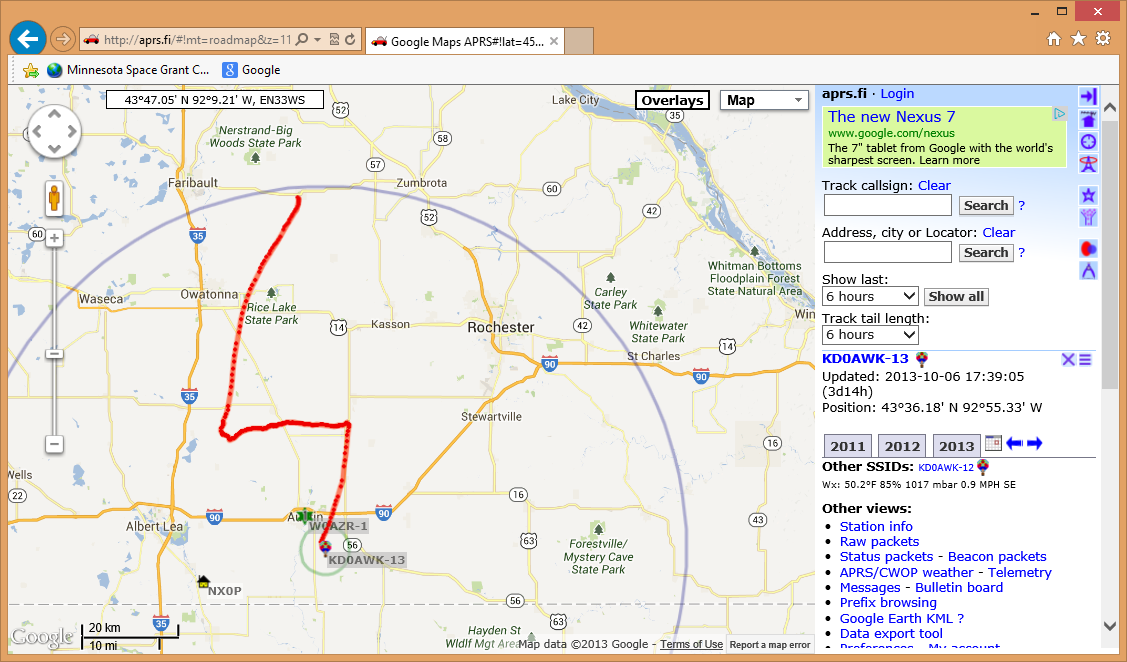 Full trajectory of St. Kates balloon – KC9UKT-7 – reached 114,942 ft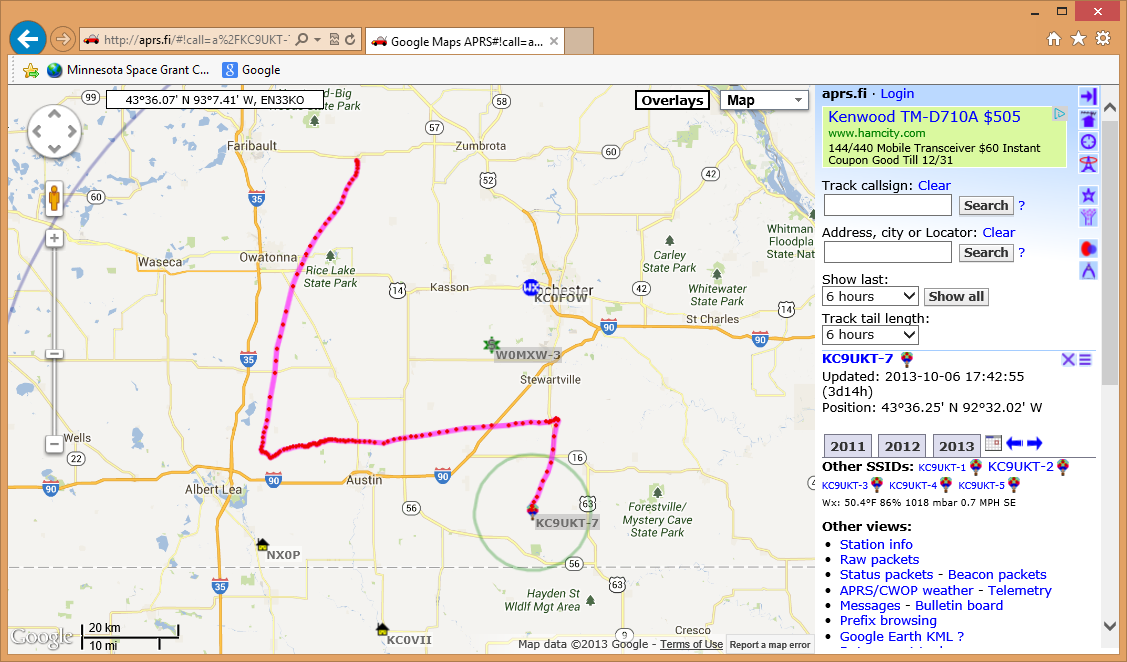 Trajectory of both balloons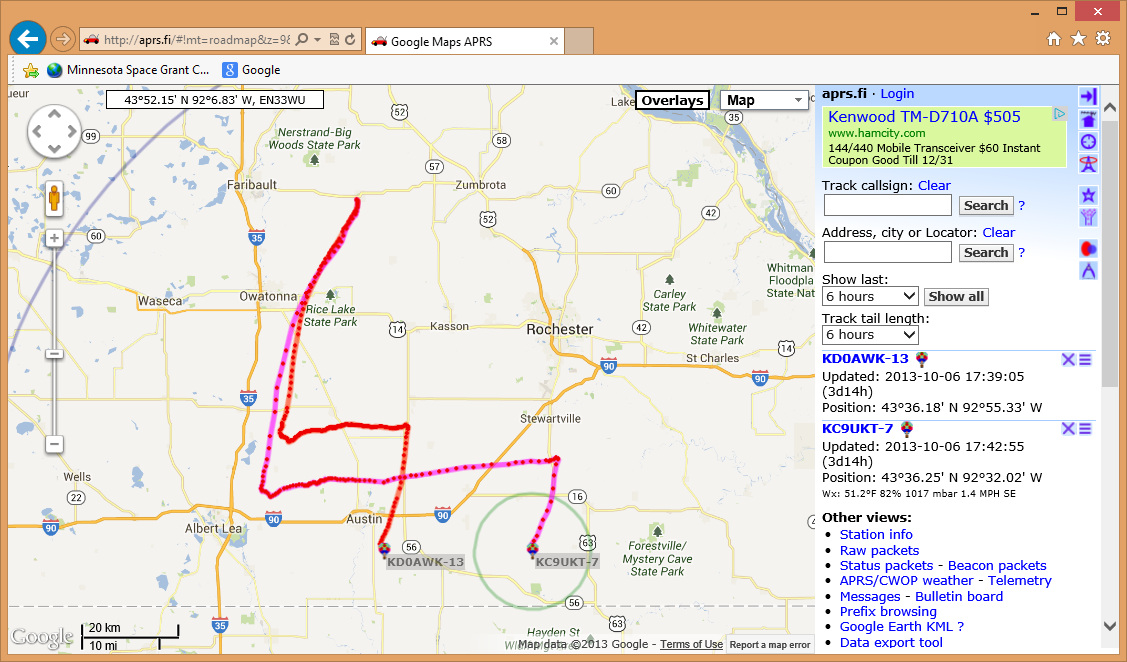 Logged data from BRB (KD0AWK-13)2013-10-06 15:43:21 CDT: KD0AWK-13>APBL10,WB0MPE-8,K0YTH-13,WIDE2*,qAR,KC9NIK:!4415.95N/09259.54WO100/006/A=002254V333
2013-10-06 15:43:49 CDT: KD0AWK-13>APBL10,W0AZR-1,WIDE1*,WIDE2-1,qAS,NX0P:!4415.90N/09259.46WO137/015/A=002903V344/u358
2013-10-06 15:44:49 CDT: KD0AWK-13>APBL10,WIDE1-1,WIDE2-1,qAS,NX0P:!4415.78N/09259.40WO250/006/A=004193V333/u358
2013-10-06 15:45:18 CDT: KD0AWK-13>APBL10,WIDE1-1,WIDE2-1,qAR,N9MEC:!4415.75N/09259.43WO204/007/A=004816V333
2013-10-06 15:45:48 CDT: KD0AWK-13>APBL10,WIDE1-1,WIDE2-1,qAS,NX0P:!4415.67N/09259.40WO265/001/A=005355V333/u358
2013-10-06 15:46:18 CDT: KD0AWK-13>APBL10,WIDE1-1,WIDE2-1,qAS,NX0P:!4415.54N/09259.44WO189/015/A=005988V344
2013-10-06 15:46:34 CDT: KD0AWK-13>APBL10,WIDE1-1,WIDE2-1,qAS,NX0P:!4415.44N/09259.45WO185/026/A=006349V333/u358
2013-10-06 15:47:05 CDT: KD0AWK-13>APBL10,WIDE1-1,WIDE2-1,qAS,NX0P:!4415.23N/09259.51WO182/026/A=007008V344
2013-10-06 15:47:34 CDT: KD0AWK-13>APBL10,WIDE1-1,WIDE2-1,qAS,NX0P:!4415.02N/09259.58WO189/027/A=007671V333/u358
2013-10-06 15:47:42 CDT: KD0AWK-13>APBL10,TCPIP*,qAS,KC0QWN-10:!4415.44N/09259.45WO185/026/A=006349V333/u358 [Duplicate position packet]
2013-10-06 15:48:04 CDT: KD0AWK-13>APBL10,WIDE1-1,WIDE2-1,qAS,NX0P:!4414.79N/09259.69WO202/026/A=008347V333
2013-10-06 15:48:08 CDT: KD0AWK-13>APBL10,TCPIP*,qAS,KC0QWN-10:!4415.23N/09259.51WO182/026/A=007008V344 [Rate limited (< 5 sec)]
2013-10-06 15:48:35 CDT: KD0AWK-13>APBL10,WIDE1-1,WIDE2-1,qAR,N0GEF-7:!4414.62N/09259.84WO230/029/A=009000V333/u358
2013-10-06 15:49:04 CDT: KD0AWK-13>APBL10,WIDE1-1,WIDE2-1,qAS,NX0P:!4414.38N/09300.09WO211/040/A=009646V333
2013-10-06 15:49:35 CDT: KD0AWK-13>APBL10,WIDE1-1,WIDE2-1,qAS,NX0P:!4414.11N/09300.36WO217/043/A=010362V333/u358
2013-10-06 15:50:05 CDT: KD0AWK-13>APBL10,W0AZR-1,WIDE1*,WIDE2-1,qAS,NX0P:!4413.78N/09300.62WO204/050/A=010975V333
2013-10-06 15:50:35 CDT: KD0AWK-13>APBL10,WIDE1-1,WIDE2-1,qAS,NX0P:!4413.47N/09300.86WO210/038/A=011540V344/u358
2013-10-06 15:51:05 CDT: KD0AWK-13>APBL10,WIDE1-1,WIDE2-1,qAS,NX0P:!4413.20N/09301.08WO215/042/A=012206V311
2013-10-06 15:51:13 CDT: KD0AWK-13>APBL10,TCPIP*,qAS,KC0QWN-10:!4413.47N/09300.86WO210/038/A=011540V344/u358 [Duplicate position packet]
2013-10-06 15:51:35 CDT: KD0AWK-13>APBL10,WIDE1-1,WIDE2-1,qAS,NX0P:!4412.94N/09301.33WO213/043/A=012793V311/u358
2013-10-06 15:52:05 CDT: KD0AWK-13>APBL10,WIDE1-1,WIDE2-1,qAS,NX0P:!4412.67N/09301.58WO206/041/A=013348V322
2013-10-06 15:52:35 CDT: KD0AWK-13>APBL10,WIDE1-1,WIDE2-1,qAR,N9XH-4:!4412.32N/09301.83WO205/051/A=013994V322/u358
2013-10-06 15:53:00 CDT: KD0AWK-13>APBL10,TCPIP*,qAS,KC0QWN-10:!4412.94N/09301.33WO213/043/A=012793V311/u358 [Duplicate position packet]
2013-10-06 15:53:05 CDT: KD0AWK-13>APBL10,WIDE1-1,WIDE2-1,qAR,KC0FOW:!4411.96N/09302.07WO212/052/A=014568V344 [Location changes too fast (adaptive limit)]
2013-10-06 15:53:10 CDT: KD0AWK-13>APBL10,TCPIP*,qAS,KC0QWN-10:!4412.67N/09301.58WO206/041/A=013348V322 [Location changes too fast (adaptive limit)]
2013-10-06 15:53:34 CDT: KD0AWK-13>APBL10,WIDE1-1,WIDE2-1,qAS,NX0P:!4411.58N/09302.34WO212/052/A=015215V333/u358
2013-10-06 15:54:05 CDT: KD0AWK-13>APBL10,WIDE1-1,WIDE2-1,qAR,KC0FOW:!4411.24N/09302.59WO200/041/A=015772V311
2013-10-06 15:54:35 CDT: KD0AWK-13>APBL10,WIDE1-1,WIDE2-1,qAR,KC0FOW:!4410.93N/09302.88WO213/038/A=016399V311/u358
2013-10-06 15:55:04 CDT: KD0AWK-13>APBL10,WIDE1-1,WIDE2-1,qAS,NX0P:!4410.64N/09303.19WO225/040/A=017055V344
2013-10-06 15:55:07 CDT: KD0AWK-13>APBL10,TCPIP*,qAS,KC0QWN-10:!4410.93N/09302.88WO213/038/A=016399V311/u358 [Rate limited (< 5 sec)]
2013-10-06 15:55:34 CDT: KD0AWK-13>APBL10,WIDE1-1,WIDE2-1,qAS,NX0P:!4410.35N/09303.50WO213/041/A=017695V311/u358
2013-10-06 15:55:45 CDT: KD0AWK-13>APBL10,TCPIP*,qAS,KC0QWN-10:!4410.64N/09303.19WO225/040/A=017055V344 [Duplicate position packet]
2013-10-06 15:56:04 CDT: KD0AWK-13>APBL10,WIDE1-1,WIDE2-1,qAS,NX0P:!4410.02N/09303.80WO214/053/A=018243V344
2013-10-06 15:56:35 CDT: KD0AWK-13>APBL10,WIDE1-1,WIDE2-1,qAS,NX0P:!4409.63N/09304.10WO212/057/A=018903V355/u358
2013-10-06 15:57:04 CDT: KD0AWK-13>APBL10,WIDE1-1,WIDE2-1,qAR,KB0NLY-2:!4409.25N/09304.45WO215/056/A=019464V322
2013-10-06 15:57:10 CDT: KD0AWK-13>APBL10,TCPIP*,qAS,KC0QWN-10:!4410.35N/09303.50WO213/041/A=017695V311/u358 [Location changes too fast (adaptive limit)]
2013-10-06 15:57:34 CDT: KD0AWK-13>APBL10,WIDE1-1,WIDE2-1,qAS,NX0P:!4408.88N/09304.78WO212/048/A=019992V311/u358
2013-10-06 15:58:04 CDT: KD0AWK-13>APBL10,WIDE1-1,WIDE2-1,qAS,NX0P:!4408.45N/09305.09WO205/064/A=020596V355
2013-10-06 15:58:08 CDT: KD0AWK-13>APBL10,TCPIP*,qAS,KC0QWN-10:!4409.25N/09304.45WO215/056/A=019464V322 [Rate limited (< 5 sec)]
2013-10-06 15:58:34 CDT: KD0AWK-13>APBL10,WIDE1-1,WIDE2-1,qAS,NX0P:!4408.01N/09305.39WO209/051/A=021095V322/u358
2013-10-06 15:59:04 CDT: KD0AWK-13>APBL10,WIDE1-1,WIDE2-1,qAS,NX0P:!4407.57N/09305.67WO204/066/A=021623V322
2013-10-06 15:59:27 CDT: KD0AWK-13>APBL10,TCPIP*,qAS,KC0QWN-10:!4408.01N/09305.39WO209/051/A=021095V322/u358 [Duplicate position packet]
2013-10-06 15:59:35 CDT: KD0AWK-13>APBL10,WIDE1-1,WIDE2-1,qAR,N9MEC:!4407.11N/09305.97WO212/062/A=022200V355/u358 [Location changes too fast (adaptive limit)]
2013-10-06 15:59:36 CDT: KD0AWK-13>APBL10,TCPIP*,qAS,KC0QWN-10:!4407.57N/09305.67WO204/066/A=021623V322
2013-10-06 16:00:04 CDT: KD0AWK-13>APBL10,WIDE1-1,WIDE2-1,qAR,KB0NLY-2:!4406.63N/09306.31WO210/070/A=022676V322
2013-10-06 16:00:08 CDT: KD0AWK-13>APBL10,TCPIP*,qAS,KC0QWN-10:!4407.11N/09305.97WO212/062/A=022200V355/u358 [Rate limited (< 5 sec)]
2013-10-06 16:00:34 CDT: KD0AWK-13>APBL10,WIDE1-1,WIDE2-1,qAR,KB0NLY-2:!4406.12N/09306.66WO211/073/A=023178V344/u358
2013-10-06 16:01:04 CDT: KD0AWK-13>APBL10,WIDE1-1,WIDE2-1,qAR,N9MEC:!4405.61N/09307.05WO207/076/A=023723V322
2013-10-06 16:01:06 CDT: KD0AWK-13>APBL10,TCPIP*,qAS,KC0QWN-10:!4406.63N/09306.31WO210/070/A=022676V322 [Rate limited (< 5 sec)]
2013-10-06 16:01:34 CDT: KD0AWK-13>APBL10,WIDE1-1,WIDE2-1,qAS,NX0P:!4405.01N/09307.36WO199/082/A=024294V322/u358
2013-10-06 16:01:39 CDT: KD0AWK-13>APBL10,TCPIP*,qAS,KC0QWN-10:!4405.61N/09307.05WO207/076/A=023723V322 [Location changes too fast (adaptive limit)]
2013-10-06 16:02:05 CDT: KD0AWK-13>APBL10,W0NE*,WIDE1*,WIDE2-1,qAR,N0OWT:!4404.38N/09307.68WO200/085/A=024816V322
2013-10-06 16:02:34 CDT: KD0AWK-13>APBL10,WIDE1-1,WIDE2-1,qAS,NX0P:!4403.71N/09307.99WO196/089/A=025321V322/u358
2013-10-06 16:03:04 CDT: KD0AWK-13>APBL10,WIDE1-1,WIDE2-1,qAS,NX0P:!4402.99N/09308.26WO196/089/A=025938V322
2013-10-06 16:03:35 CDT: KD0AWK-13>APBL10,WIDE1-1,WIDE2-1,qAS,NX0P:!4402.27N/09308.47WO194/087/A=026469V311/u358
2013-10-06 16:04:04 CDT: KD0AWK-13>APBL10,WIDE1-1,WIDE2-1,qAR,KB0NLY-2:!4401.55N/09308.61WO193/088/A=027112V322
2013-10-06 16:04:34 CDT: KD0AWK-13>APBL10,WIDE1-1,WIDE2-1,qAS,NX0P:!4400.83N/09308.85WO188/090/A=027690V333/u358
2013-10-06 16:04:53 CDT: KD0AWK-13>APBL10,TCPIP*,qAS,KC0QWN-10:!4401.55N/09308.61WO193/088/A=027112V322 [Duplicate position packet]
2013-10-06 16:05:04 CDT: KD0AWK-13>APBL10,WIDE1-1,WIDE2-1,qAR,K0SXY:!4400.16N/09309.02WO192/088/A=028287V333 [Location changes too fast (adaptive limit)]
2013-10-06 16:05:07 CDT: KD0AWK-13>APBL10,TCPIP*,qAS,KC0QWN-10:!4400.83N/09308.85WO188/090/A=027690V333/u358
2013-10-06 16:05:35 CDT: KD0AWK-13>APBL10,WIDE1-1,WIDE2-1,qAS,NX0P:!4359.53N/09309.23WO187/081/A=028779V333/u358
2013-10-06 16:05:37 CDT: KD0AWK-13>APBL10,TCPIP*,qAS,KC0QWN-10:!4400.16N/09309.02WO192/088/A=028287V333 [Rate limited (< 5 sec)]
2013-10-06 16:06:04 CDT: KD0AWK-13>APBL10,WIDE1-1,WIDE2-1,qAR,AE0TB-6:!4358.85N/09309.36WO185/087/A=029304V333
2013-10-06 16:06:06 CDT: KD0AWK-13>APBL10,TCPIP*,qAS,KC0QWN-10:!4359.53N/09309.23WO187/081/A=028779V333/u358 [Rate limited (< 5 sec)]
2013-10-06 16:06:35 CDT: KD0AWK-13>APBL10,WIDE1-1,WIDE2-1,qAS,NX0P:!4358.18N/09309.52WO185/077/A=029770V333/u358
2013-10-06 16:06:36 CDT: KD0AWK-13>APBL10,TCPIP*,qAS,KC0QWN-10:!4358.85N/09309.36WO185/087/A=029304V333 [Rate limited (< 5 sec)]
2013-10-06 16:07:04 CDT: KD0AWK-13>APBL10,WIDE1-1,WIDE2-1,qAR,AE0TB-6:!4357.48N/09309.64WO187/078/A=030279V333
2013-10-06 16:07:06 CDT: KD0AWK-13>APBL10,TCPIP*,qAS,KC0QWN-10:!4358.18N/09309.52WO185/077/A=029770V333/u358 [Rate limited (< 5 sec)]
2013-10-06 16:07:35 CDT: KD0AWK-13>APBL10,WIDE1-1,WIDE2-1,qAS,NX0P:!4356.76N/09309.76WO189/081/A=030765V333/u358
2013-10-06 16:07:36 CDT: KD0AWK-13>APBL10,TCPIP*,qAS,KC0QWN-10:!4357.48N/09309.64WO187/078/A=030279V333 [Rate limited (< 5 sec)]
2013-10-06 16:08:04 CDT: KD0AWK-13>APBL10,WIDE1-1,WIDE2-1,qAR,K0SXY:!4356.08N/09309.87WO183/087/A=031263V333
2013-10-06 16:08:35 CDT: KD0AWK-13>APBL10,WIDE1-1,WIDE2-1,qAR,N9MEC:!4355.38N/09309.96WO184/085/A=031808V333/u358
2013-10-06 16:09:04 CDT: KD0AWK-13>APBL10,WIDE1-1,WIDE2-1,qAR,K0SXY:!4354.63N/09310.06WO181/088/A=032395V333
2013-10-06 16:09:34 CDT: KD0AWK-13>APBL10,WIDE1-1,WIDE2-1,qAR,KB0NLY-2:!4353.86N/09310.17WO191/088/A=032891V333/u358
2013-10-06 16:09:36 CDT: KD0AWK-13>APBL10,TCPIP*,qAS,KC0QWN-10:!4355.38N/09309.96WO184/085/A=031808V333/u358 [Rate limited (< 5 sec)]
2013-10-06 16:09:47 CDT: KD0AWK-13>APBL10,TCPIP*,qAS,KC0QWN-10:!4354.63N/09310.06WO181/088/A=032395V333 [Duplicate position packet]
2013-10-06 16:10:04 CDT: KD0AWK-13>APBL10,WIDE1-1,WIDE2-1,qAR,KB0NLY-2:!4353.17N/09310.30WO188/090/A=033380V333 [Location changes too fast (adaptive limit)]
2013-10-06 16:10:08 CDT: KD0AWK-13>APBL10,TCPIP*,qAS,KC0QWN-10:!4353.86N/09310.17WO191/088/A=032891V333/u358
2013-10-06 16:10:35 CDT: KD0AWK-13>APBL10,WIDE1-1,WIDE2-1,qAR,KB0NLY-2:!4352.55N/09310.46WO186/070/A=033967V322/u358
2013-10-06 16:10:37 CDT: KD0AWK-13>APBL10,TCPIP*,qAS,KC0QWN-10:!4353.17N/09310.30WO188/090/A=033380V333 [Rate limited (< 5 sec)]
2013-10-06 16:11:04 CDT: KD0AWK-13>APBL10,WIDE1-1,WIDE2-1,qAR,AE0TB-6:!4352.04N/09310.59WO194/067/A=034577V322
2013-10-06 16:11:07 CDT: KD0AWK-13>APBL10,TCPIP*,qAS,KC0QWN-10:!4352.55N/09310.46WO186/070/A=033967V322/u358 [Rate limited (< 5 sec)]
2013-10-06 16:11:34 CDT: KD0AWK-13>APBL10,TCPIP*,qAS,N0AKA:!4351.64N/09310.80WO192/052/A=035224V333/u358
2013-10-06 16:12:04 CDT: KD0AWK-13>APBL10,WIDE1-1,WIDE2-1,qAR,AE0TB-6:!4351.26N/09310.95WO198/047/A=035713V333
2013-10-06 16:12:06 CDT: KD0AWK-13>APBL10,TCPIP*,qAS,KC0QWN-10:!4351.64N/09310.80WO192/052/A=035224V333/u358 [Rate limited (< 5 sec)]
2013-10-06 16:13:04 CDT: KD0AWK-13>APBL10,WIDE1-1,WIDE2-1,qAS,K0GV:!4350.77N/09311.25WO182/029/A=036792V333/u358
2013-10-06 16:13:34 CDT: KD0AWK-13>APBL10,WIDE1-1,WIDE2-1,qAR,K0SXY:!4350.53N/09311.24WO206/027/A=037396V333
2013-10-06 16:14:05 CDT: KD0AWK-13>APBL10,WIDE1-1,WIDE2-1,qAS,NX0P:!4350.29N/09311.37WO204/026/A=037937V322/u358
2013-10-06 16:14:27 CDT: KD0AWK-13>APBL10,TCPIP*,qAS,KC0QWN-10:!4350.53N/09311.24WO206/027/A=037396V333 [Duplicate position packet]
2013-10-06 16:14:34 CDT: KD0AWK-13>APBL10,TCPIP*,qAS,N0AKA:!4350.10N/09311.51WO213/023/A=038439V322
2013-10-06 16:14:36 CDT: KD0AWK-13>APBL10,TCPIP*,qAS,KC0QWN-10:!4350.29N/09311.37WO204/026/A=037937V322/u358 [Rate limited (< 5 sec)]
2013-10-06 16:14:38 CDT: KD0AWK-13>AHBL10,KB0QCL*,K0HAM-10*,WIDE2*,qAR,KD0PCP:<0xa1>5350.10N/09311.51WO213/023/A=038439V322 [Unsupported packet format]
2013-10-06 16:15:04 CDT: KD0AWK-13>APBL10,WIDE1-1,WIDE2-1,qAR,AE0TB-6:!4349.98N/09311.58WO167/020/A=038928V311/u358
2013-10-06 16:15:31 CDT: KD0AWK-13>APBL10,TCPIP*,qAS,KC0QWN-10:!4350.10N/09311.51WO213/023/A=038439V322 [Duplicate position packet]
2013-10-06 16:15:34 CDT: KD0AWK-13>APBL10,WIDE1-1,WIDE2-1,qAR,AE0TB-6:!4349.79N/09311.55WO170/022/A=039381V311 [Location changes too fast (adaptive limit)]
2013-10-06 16:16:04 CDT: KD0AWK-13>APBL10,WIDE1-1,WIDE2-1,qAR,AE0TB-6:!4349.60N/09311.60WO183/015/A=039824V311/u358
2013-10-06 16:16:35 CDT: KD0AWK-13>APBL10,WIDE1-1,WIDE2-1,qAR,KC0FOW:!4349.49N/09311.51WO139/017/A=040260V311
2013-10-06 16:17:04 CDT: KD0AWK-13>APBL10,WIDE1-1,WIDE2-1,qAR,AE0TB-6:!4349.34N/09311.40WO176/014/A=040828V322/u358
2013-10-06 16:17:34 CDT: KD0AWK-13>APBL10,WIDE1-1,WIDE2-1,qAR,AE0TB-6:!4349.28N/09311.39WO232/006/A=041343V311
2013-10-06 16:17:36 CDT: KD0AWK-13>APBL10,TCPIP*,qAS,KC0QWN-10:!4349.34N/09311.40WO176/014/A=040828V322/u358 [Rate limited (< 5 sec)]
2013-10-06 16:18:05 CDT: KD0AWK-13>APBL10,WIDE1-1,WIDE2-1,qAR,KB0JBF:!4349.26N/09311.41WO163/004/A=041793V322/u358
2013-10-06 16:18:09 CDT: KD0AWK-13>APBL10,TCPIP*,qAS,KC0QWN-10:!4349.34N/09311.40WO176/014/A=040828V322/u358 [Rate limited (< 5 sec)]
2013-10-06 16:18:27 CDT: KD0AWK-13>APBL10,TCPIP*,qAS,KC0QWN-10:!4349.28N/09311.39WO232/006/A=041343V311 [Duplicate position packet]
2013-10-06 16:18:34 CDT: KD0AWK-13>APBL10,TCPIP*,qAS,N0AKA:!4349.28N/09311.35WO098/009/A=042265V311
2013-10-06 16:19:04 CDT: KD0AWK-13>APBL10,TCPIP*,qAS,N0AKA:!4349.29N/09311.26WO112/012/A=042672V322/u358
2013-10-06 16:19:06 CDT: KD0AWK-13>APBL10,TCPIP*,qAS,KC0QWN-10:!4349.28N/09311.35WO098/009/A=042265V311 [Rate limited (< 5 sec)]
2013-10-06 16:19:07 CDT: KD0AWK-13>APNL10,KB0QCL,K0HAM-10,WIDE2*,qAR,AC0YE:!4349.29N/09311.26WO112/012/A=042672V322/u358
2013-10-06 16:19:34 CDT: KD0AWK-13>APBL10,WIDE1-1,WIDE2-1,qAR,HUMBOL:!4349.27N/09311.15WO082/011/A=043072V311
2013-10-06 16:19:36 CDT: KD0AWK-13>APBL10,TCPIP*,qAS,KC0QWN-10:!4349.29N/09311.26WO112/012/A=042672V322/u358 [Rate limited (< 5 sec)]
2013-10-06 16:20:04 CDT: KD0AWK-13>APBL10,WIDE1-1,WIDE2-1,qAS,NX0P:!4349.24N/09311.03WO087/010/A=043492V322/u358
2013-10-06 16:20:06 CDT: KD0AWK-13>APBL10,TCPIP*,qAS,KC0QWN-10:!4349.27N/09311.15WO082/011/A=043072V311 [Rate limited (< 5 sec)]
2013-10-06 16:20:34 CDT: KD0AWK-13>APBL10,TCPIP*,qAS,N0AKA:!4349.20N/09310.93WO111/008/A=043893V322
2013-10-06 16:20:37 CDT: KD0AWK-13>APBL10,TCPIP*,qAS,KC0QWN-10:!4349.24N/09311.03WO087/010/A=043492V322/u358 [Rate limited (< 5 sec)]
2013-10-06 16:21:05 CDT: KD0AWK-13>APBL10,WIDE1-1,WIDE2-1,qAR,AC0YE:!4349.16N/09310.80WO088/009/A=044290V300/u358
2013-10-06 16:21:34 CDT: KD0AWK-13>APBL10,WIDE1-1,WIDE2-1,qAS,NX0P:!4349.13N/09310.70WO154/014/A=044772V300
2013-10-06 16:22:05 CDT: KD0AWK-13>APBL10,WIDE1-1,WIDE2-1,qAR,AE0TB-6:!4349.02N/09310.57WO131/017/A=045248V300/u358
2013-10-06 16:22:34 CDT: KD0AWK-13>APBL10,TCPIP*,qAS,N0AKA:!4348.89N/09310.42WO149/018/A=045629V300
2013-10-06 16:22:39 CDT: KD0AWK-13>APBL10,TCPIP*,qAS,KC0QWN-10:!4349.02N/09310.57WO131/017/A=045248V300/u358 [Duplicate position packet]
2013-10-06 16:23:05 CDT: KD0AWK-13>APBL10,TCPIP*,qAS,N0AKA:!4348.76N/09310.33WO148/017/A=046032V311/u358
2013-10-06 16:23:34 CDT: KD0AWK-13>APBL10,WIDE1-1,WIDE2-1,qAR,HUMBOL:!4348.68N/09310.26WO120/001/A=046442V311
2013-10-06 16:23:37 CDT: KD0AWK-13>APBL10,TCPIP*,qAS,KC0QWN-10:!4348.76N/09310.33WO148/017/A=046032V311/u358 [Rate limited (< 5 sec)]
2013-10-06 16:24:05 CDT: KD0AWK-13>APBL10,WIDE1-1,WIDE2-1,qAR,K0SXY:!4348.69N/09310.21WO173/003/A=046984V311/u358
2013-10-06 16:24:34 CDT: KD0AWK-13>APBL10,TCPIP*,qAS,N0AKA:!4348.70N/09310.15WO087/005/A=047417V300
2013-10-06 16:24:39 CDT: KD0AWK-13>APBL10,TCPIP*,qAS,KC0QWN-10:!4348.69N/09310.21WO173/003/A=046984V311/u358 [Duplicate position packet]
2013-10-06 16:25:04 CDT: KD0AWK-13>APBL10,WIDE1-1,WIDE2-1,qAR,HUMBOL:!4348.75N/09310.10WO033/007/A=047866V311/u358
2013-10-06 16:25:06 CDT: KD0AWK-13>APBL10,TCPIP*,qAS,KC0QWN-10:!4348.70N/09310.15WO087/005/A=047417V300 [Rate limited (< 5 sec)]
2013-10-06 16:25:34 CDT: KD0AWK-13>APBL10,TCPIP*,qAS,N0AKA:!4348.79N/09309.93WO077/013/A=048464V2F6
2013-10-06 16:26:04 CDT: KD0AWK-13>APBL10,WIDE1-1,WIDE2-1,qAR,AE0TB-6:!4348.85N/09309.74WO074/015/A=048956V322/u358
2013-10-06 16:26:07 CDT: KD0AWK-13>APBL10,TCPIP*,qAS,KC0QWN-10:!4348.75N/09310.10WO033/007/A=047866V311/u358 [Rate limited (< 5 sec)]
2013-10-06 16:26:07 CDT: KD0AWK-13>APBL10,TCPIP*,qAS,KC0QWN-10:!4348.79N/09309.93WO077/013/A=048464V2F6 [Rate limited (< 5 sec)]
2013-10-06 16:26:34 CDT: KD0AWK-13>APBL10,TCPIP*,qAS,N0AKA:!4348.89N/09309.56WO080/017/A=049356V322
2013-10-06 16:27:04 CDT: KD0AWK-13>APBL10,WIDE1-1,WIDE2-1,qAS,NX0P:!4348.96N/09309.40WO059/013/A=049815V322/u358
2013-10-06 16:27:14 CDT: KD0AWK-13>APBL10,TCPIP*,qAS,KC0QWN-10:!4348.89N/09309.56WO080/017/A=049356V322 [Duplicate position packet]
2013-10-06 16:27:34 CDT: KD0AWK-13>APBL10,TCPIP*,qAS,N0AKA:!4349.07N/09309.31WO019/017/A=050301V322
2013-10-06 16:28:04 CDT: KD0AWK-13>APBL10,TCPIP*,qAS,N0AKA:!4349.15N/09309.19WO071/015/A=050721V322/u358
2013-10-06 16:28:09 CDT: KD0AWK-13>APBL10,TCPIP*,qAS,KC0QWN-10:!4349.07N/09309.31WO019/017/A=050301V322 [Duplicate position packet]
2013-10-06 16:28:34 CDT: KD0AWK-13>APBL10,WIDE1-1,WIDE2-1,qAR,K0SXY:!4349.24N/09309.08WO034/012/A=051243V322
2013-10-06 16:29:05 CDT: KD0AWK-13>APBL10,WIDE1-1,WIDE2-1,qAS,NX0P:!4349.29N/09308.93WO044/009/A=051765V322/u358
2013-10-06 16:29:34 CDT: KD0AWK-13>APBL10,TCPIP*,qAS,N0AKA:!4349.38N/09308.80WO058/016/A=052230V311
2013-10-06 16:29:37 CDT: KD0AWK-13>APBL10,TCPIP*,qAS,KC0QWN-10:!4349.24N/09309.08WO034/012/A=051243V322 [Rate limited (< 5 sec)]
2013-10-06 16:30:04 CDT: KD0AWK-13>APBL10,WIDE1-1,WIDE2-1,qAR,HUMBOL:!4349.47N/09308.63WO052/026/A=052673V311/u358
2013-10-06 16:30:06 CDT: KD0AWK-13>APBL10,TCPIP*,qAS,KC0QWN-10:!4349.38N/09308.80WO058/016/A=052230V311 [Rate limited (< 5 sec)]
2013-10-06 16:30:34 CDT: KD0AWK-13>APBL10,WIDE1-1,WIDE2-1,qAR,HUMBOL:!4349.61N/09308.40WO054/027/A=053120V311
2013-10-06 16:30:36 CDT: KD0AWK-13>APBL10,TCPIP*,qAS,KC0QWN-10:!4349.47N/09308.63WO052/026/A=052673V311/u358 [Rate limited (< 5 sec)]
2013-10-06 16:31:04 CDT: KD0AWK-13>APBL10,WIDE1-1,WIDE2-1,qAR,KB0NLY-2:!4349.70N/09308.15WO063/025/A=053572V311/u358
2013-10-06 16:31:09 CDT: KD0AWK-13>APBL10,TCPIP*,qAS,KC0QWN-10:!4349.61N/09308.40WO054/027/A=053120V311 [Duplicate position packet]
2013-10-06 16:31:34 CDT: KD0AWK-13>APBL10,WIDE1-1,WIDE2-1,qAR,AC0YE:!4349.72N/09307.90WO099/019/A=054084V311
2013-10-06 16:31:37 CDT: KD0AWK-13>APBL10,KC0QWN-10,QRT*,qAR,WA0GMH-3:!4349.70N/09308.15WO063/025/A=053572V311/u358 [Rate limited (< 5 sec)]
2013-10-06 16:32:04 CDT: KD0AWK-13>APBL10,TCPIP*,qAS,N0AKA:!4349.76N/09307.71WO057/017/A=054495V311/u358
2013-10-06 16:32:07 CDT: KD0AWK-13>APBL10,TCPIP*,qAS,KC0QWN-10:!4349.72N/09307.90WO099/019/A=054084V311 [Rate limited (< 5 sec)]
2013-10-06 16:32:34 CDT: KD0AWK-13>APBL10,TCPIP*,qAS,N0AKA:!4349.82N/09307.55WO055/015/A=054895V311
2013-10-06 16:33:04 CDT: KD0AWK-13>APBL10,TCPIP*,qAS,N0AKA:!4349.85N/09307.35WO092/017/A=055292V311/u358
2013-10-06 16:33:34 CDT: KD0AWK-13>APBL10,WIDE1-1,WIDE2-1,qAR,HUMBOL:!4349.88N/09307.16WO063/020/A=055725V311
2013-10-06 16:33:40 CDT: KD0AWK-13>APBL10,TCPIP*,qAS,KC0QWN-10:!4349.85N/09307.35WO092/017/A=055292V311/u358 [Duplicate position packet]
2013-10-06 16:34:04 CDT: KD0AWK-13>APBL10,TCPIP*,qAS,N0AKA:!4349.92N/09306.94WO077/017/A=056135V311/u358
2013-10-06 16:34:37 CDT: KD0AWK-13>APBL10,WIDE1-1,WIDE2-1,qAR,HUMBOL:!4349.95N/09306.72WO077/025/A=056572V311
2013-10-06 16:35:04 CDT: KD0AWK-13>APBL10,WIDE1-1,WIDE2-1,qAR,AE0TB-6:!4349.97N/09306.50WO081/018/A=057011V311/u358
2013-10-06 16:35:34 CDT: KD0AWK-13>APBL10,TCPIP*,qAS,N0AKA:!4349.98N/09306.24WO084/025/A=057461V311
2013-10-06 16:35:44 CDT: KD0AWK-13>APBL10,TCPIP*,qAS,KC0QWN-10:!4349.92N/09306.94WO077/017/A=056135V311/u358 [Duplicate position packet]
2013-10-06 16:36:04 CDT: KD0AWK-13>APBL10,WIDE1-1,WIDE2-1,qAR,HUMBOL:!4350.00N/09305.96WO100/022/A=057907V322/u358
2013-10-06 16:36:34 CDT: KD0AWK-13>APBL10,TCPIP*,qAS,N0AKA:!4350.00N/09305.73WO086/014/A=058353V322
2013-10-06 16:36:36 CDT: KD0AWK-13>APBL10,TCPIP*,qAS,KC0QWN-10:!4350.00N/09305.96WO100/022/A=057907V322/u358 [Rate limited (< 5 sec)]
2013-10-06 16:37:04 CDT: KD0AWK-13>APBL10,WIDE1-1,WIDE2-1,qAR,AE0TB-6:!4350.00N/09305.57WO103/013/A=058813V322/u358
2013-10-06 16:37:11 CDT: KD0AWK-13>APBL10,TCPIP*,qAS,KC0QWN-10:!4350.00N/09305.73WO086/014/A=058353V322 [Duplicate position packet]
2013-10-06 16:37:35 CDT: KD0AWK-13>APBL10,WIDE1-1,WIDE2-1,qAS,NX0P:!4350.00N/09305.40WO096/018/A=059272V322
2013-10-06 16:37:41 CDT: KD0AWK-13>APBL10,TCPIP*,qAS,KC0QWN-10:!4350.00N/09305.57WO103/013/A=058813V322/u358 [Duplicate position packet]
2013-10-06 16:38:04 CDT: KD0AWK-13>APBL10,TCPIP*,qAS,N0AKA:!4349.95N/09305.22WO119/013/A=059692V300/u358
2013-10-06 16:38:34 CDT: KD0AWK-13>APBL10,TCPIP*,qAS,N0AKA:!4349.91N/09305.12WO119/012/A=060122V322
2013-10-06 16:39:05 CDT: KD0AWK-13>APBL10,WIDE1-1,WIDE2-1,qAR,N9MEC:!4349.90N/09305.01WO069/014/A=060578V322/u358
2013-10-06 16:39:34 CDT: KD0AWK-13>APBL10,TCPIP*,qAS,N0AKA:!4349.94N/09304.89WO069/008/A=060998V322
2013-10-06 16:40:05 CDT: KD0AWK-13>APBL10,TCPIP*,qAS,N0AKA:!4349.96N/09304.75WO101/014/A=061402V322/u358
2013-10-06 16:40:06 CDT: KD0AWK-13>APBL10,KC0QWN-10,QRT*,qAR,WA0GMH-3:!4349.94N/09304.89WO069/008/A=060998V322 [Rate limited (< 5 sec)]
2013-10-06 16:40:34 CDT: KD0AWK-13>APBL10,TCPIP*,qAS,N0AKA:!4349.96N/09304.58WO069/009/A=061818V322
2013-10-06 16:40:51 CDT: KD0AWK-13>APBL10,TCPIP*,qAS,KC0QWN-10:!4349.96N/09304.75WO101/014/A=061402V322/u358 [Duplicate position packet]
2013-10-06 16:41:04 CDT: KD0AWK-13>APBL10,TCPIP*,qAS,N0AKA:!4350.01N/09304.44WO049/013/A=062225V322/u358
2013-10-06 16:41:15 CDT: KD0AWK-13>APBL10,TCPIP*,qAS,KC0QWN-10:!4349.96N/09304.58WO069/009/A=061818V322 [Duplicate position packet]
2013-10-06 16:41:34 CDT: KD0AWK-13>APBL10,TCPIP*,qAS,N0AKA:!4350.10N/09304.35WO029/015/A=062655V322
2013-10-06 16:42:04 CDT: KD0AWK-13>APBL10,TCPIP*,qAS,N0AKA:!4350.16N/09304.25WO087/010/A=063088V300/u358
2013-10-06 16:42:34 CDT: KD0AWK-13>APBL10,WIDE1-1,WIDE2-1,qAR,N0OWT:!4350.17N/09304.13WO086/007/A=063511V322
2013-10-06 16:43:04 CDT: KD0AWK-13>APBL10,TCPIP*,qAS,N0AKA:!4350.17N/09304.02WO100/009/A=063931V322/u358
2013-10-06 16:43:15 CDT: KD0AWK-13>APBL10,TCPIP*,qAS,KC0QWN-10:!4350.16N/09304.25WO087/010/A=063088V300/u358 [Duplicate position packet]
2013-10-06 16:43:34 CDT: KD0AWK-13>APBL10,TCPIP*,qAS,N0AKA:!4350.19N/09303.96WO019/007/A=064371V322
2013-10-06 16:44:04 CDT: KD0AWK-13>APBL10,TCPIP*,qAS,N0AKA:!4350.26N/09303.93WO028/011/A=064788V322/u358
2013-10-06 16:44:34 CDT: KD0AWK-13>APBL10,WIDE1-1,WIDE2-1,qAS,NX0P:!4350.33N/09303.81WO056/019/A=065218V322
2013-10-06 16:45:04 CDT: KD0AWK-13>APBL10,TCPIP*,qAS,N0AKA:!4350.37N/09303.67WO083/017/A=065677V322/u358
2013-10-06 16:45:34 CDT: KD0AWK-13>APBL10,TCPIP*,qAS,N0AKA:!4350.34N/09303.53WO123/008/A=066127V322
2013-10-06 16:46:05 CDT: KD0AWK-13>APBL10,WIDE1-1,WIDE2-1,qAS,NX0P:!4350.29N/09303.44WO110/010/A=066599V322/u358
2013-10-06 16:46:34 CDT: KD0AWK-13>APBL10,WIDE1-1,WIDE2-1,qAR,AE0TB-6:!4350.25N/09303.40WO153/010/A=067049V322
2013-10-06 16:47:04 CDT: KD0AWK-13>APBL10,WIDE1-1,WIDE2-1,qAR,AE0TB-6:!4350.22N/09303.37WO058/003/A=067528V322/u358
2013-10-06 16:47:22 CDT: KD0AWK-13>APBL10,TCPIP*,qAS,KC0QWN-10:!4350.25N/09303.40WO153/010/A=067049V322 [Duplicate position packet]
2013-10-06 16:47:34 CDT: KD0AWK-13>APBL10,WIDE1-1,WIDE2-1,qAR,KB0NLY-2:!4350.23N/09303.32WO042/014/A=067987V322
2013-10-06 16:48:04 CDT: KD0AWK-13>APBL10,TCPIP*,qAS,N0AKA:!4350.27N/09303.21WO070/011/A=068433V322/u358
2013-10-06 16:48:34 CDT: KD0AWK-13>APBL10,WIDE1-1,WIDE2-1,qAR,N0OWT:!4350.28N/09303.10WO121/007/A=068883V322
2013-10-06 16:49:04 CDT: KD0AWK-13>APBL10,TCPIP*,qAS,N0AKA:!4350.26N/09302.97WO096/006/A=069349V322/u358
2013-10-06 16:49:34 CDT: KD0AWK-13>APBL10,TCPIP*,qAS,N0AKA:!4350.26N/09302.92WO043/003/A=069818V322
2013-10-06 16:49:37 CDT: KD0AWK-13>APBL10,TCPIP*,qAS,KC0QWN-10:!4350.26N/09302.97WO096/006/A=069349V322/u358 [Rate limited (< 5 sec)]
2013-10-06 16:50:04 CDT: KD0AWK-13>APBL10,WIDE1-1,WIDE2-1,qAR,AE0TB-6:!4350.28N/09302.86WO051/011/A=070284V322/u358
2013-10-06 16:50:23 CDT: KD0AWK-13>APBL10,AITKIN,KNFRVR,WIDE2*,qAR,KC0MKS-1:!4350.26N/09302.92WO043/003/A=069818V322 [Duplicate position packet]
2013-10-06 16:50:34 CDT: KD0AWK-13>APBL10,TCPIP*,qAS,N0AKA:!4350.33N/09302.76WO048/009/A=070753V322
2013-10-06 16:51:05 CDT: KD0AWK-13>APBL10,WIDE1-1,WIDE2-1,qAS,NX0P:!4350.37N/09302.70WO359/004/A=071229V322/u358
2013-10-06 16:51:34 CDT: KD0AWK-13>APBL10,TCPIP*,qAS,N0AKA:!4350.44N/09302.61WO050/016/A=071724V300
2013-10-06 16:52:04 CDT: KD0AWK-13>APBL10,TCPIP*,qAS,N0AKA:!4350.47N/09302.45WO079/016/A=072213V322/u358
2013-10-06 16:52:34 CDT: KD0AWK-13>APBL10,WIDE1-1,WIDE2-1,qAR,N0OWT:!4350.47N/09302.31WO105/013/A=072702V322
2013-10-06 16:52:37 CDT: KD0AWK-13>APBL10,TCPIP*,qAS,KC0QWN-10:!4350.47N/09302.45WO079/016/A=072213V322/u358 [Rate limited (< 5 sec)]
2013-10-06 16:53:04 CDT: KD0AWK-13>APBL10,TCPIP*,qAS,N0AKA:!4350.42N/09302.20WO150/012/A=073168V322/u358
2013-10-06 16:53:34 CDT: KD0AWK-13>APBL10,WIDE1-1,WIDE2-1,qAR,AE0TB-6:!4350.39N/09302.09WO082/009/A=073634V322
2013-10-06 16:54:04 CDT: KD0AWK-13>APBL10,TCPIP*,qAS,N0AKA:!4350.45N/09301.99WO026/011/A=074080V322/u358
2013-10-06 16:54:34 CDT: KD0AWK-13>APBL10,TCPIP*,qAS,N0AKA:!4350.54N/09301.97WO021/005/A=074510V322
2013-10-06 16:54:38 CDT: KD0AWK-13>APBL10,TCPIP*,qAS,KC0QWN-10:!4350.45N/09301.99WO026/011/A=074080V322/u358 [Rate limited (< 5 sec)]
2013-10-06 16:55:04 CDT: KD0AWK-13>APBL10,TCPIP*,qAS,N0AKA:!4350.58N/09301.90WO095/009/A=074956V322/u358
2013-10-06 16:55:34 CDT: KD0AWK-13>APBL10,WIDE1-1,WIDE2-1,qAR,HUMBOL:!4350.58N/09301.79WO102/013/A=075412V322
2013-10-06 16:55:36 CDT: KD0AWK-13>APBL10,TCPIP*,qAS,KC0QWN-10:!4350.58N/09301.90WO095/009/A=074956V322/u358 [Rate limited (< 5 sec)]
2013-10-06 16:56:05 CDT: KD0AWK-13>APBL10,WIDE1-1,WIDE2-1,qAS,NX0P:!4350.53N/09301.69WO095/006/A=075882V322/u358
2013-10-06 16:56:34 CDT: KD0AWK-13>APBL10,WIDE1-1,WIDE2-1,qAS,NX0P:!4350.53N/09301.63WO073/008/A=076371V322
2013-10-06 16:56:36 CDT: KD0AWK-13>APBL10,TCPIP*,qAS,KC0QWN-10:!4350.53N/09301.69WO095/006/A=075882V322/u358 [Rate limited (< 5 sec)]
2013-10-06 16:57:05 CDT: KD0AWK-13>APBL10,WIDE1-1,WIDE2-1,qAR,N0OWT:!4350.60N/09301.51WO068/016/A=076860V322/u358
2013-10-06 16:57:06 CDT: KD0AWK-13>APBL10,TCPIP*,qAS,KC0QWN-10:!4350.53N/09301.63WO073/008/A=076371V322 [Rate limited (< 5 sec)]
2013-10-06 16:57:34 CDT: KD0AWK-13>APBL10,TCPIP*,qAS,N0AKA:!4350.64N/09301.36WO082/018/A=077368V322
2013-10-06 16:58:04 CDT: KD0AWK-13>APBL10,TCPIP*,qAS,N0AKA:!4350.65N/09301.18WO104/016/A=077870V322/u358
2013-10-06 16:58:06 CDT: KD0AWK-13>APBL10,TCPIP*,qAS,KC0QWN-10:!4350.64N/09301.36WO082/018/A=077368V322 [Rate limited (< 5 sec)]
2013-10-06 16:58:34 CDT: KD0AWK-13>APBL10,TCPIP*,qAS,N0AKA:!4350.64N/09300.99WO099/017/A=078343V322
2013-10-06 16:58:36 CDT: KD0AWK-13>APBL10,W0FSD-10,WIDE1,KC0QWN-10*,WIDE2,qAR,WA0GMH-3:!4350.65N/09301.18WO104/016/A=077870V322/u358 [Rate limited (< 5 sec)]
2013-10-06 16:59:05 CDT: KD0AWK-13>APBL10,TCPIP*,qAS,N0AKA:!4350.61N/09300.79WO107/013/A=078792V322/u358
2013-10-06 16:59:34 CDT: KD0AWK-13>APBL10,TCPIP*,qAS,N0AKA:!4350.61N/09300.60WO084/017/A=079232V322
2013-10-06 16:59:36 CDT: KD0AWK-13>APBL10,TCPIP*,qAS,KC0QWN-10:!4350.61N/09300.79WO107/013/A=078792V322/u358 [Rate limited (< 5 sec)]
2013-10-06 17:00:04 CDT: KD0AWK-13>APBL10,TCPIP*,qAS,N0AKA:!4350.63N/09300.38WO094/026/A=079681V322/u358
2013-10-06 17:00:15 CDT: KD0AWK-13>APBL10,TCPIP*,qAS,KC0QWN-10:!4350.61N/09300.60WO084/017/A=079232V322 [Duplicate position packet]
2013-10-06 17:00:34 CDT: KD0AWK-13>APBL10,TCPIP*,qAS,N0AKA:!4350.61N/09300.16WO086/018/A=080144V322
2013-10-06 17:01:04 CDT: KD0AWK-13>APBL10,TCPIP*,qAS,N0AKA:!4350.59N/09259.95WO102/019/A=080636V322/u358
2013-10-06 17:01:34 CDT: KD0AWK-13>APBL10,WIDE1-1,WIDE2-1,qAS,NX0P:!4350.57N/09259.74WO096/017/A=081138V322
2013-10-06 17:02:04 CDT: KD0AWK-13>APBL10,WIDE1-1,WIDE2-1,qAR,AE0TB-6:!4350.57N/09259.52WO096/026/A=081650V322/u358
2013-10-06 17:02:34 CDT: KD0AWK-13>APBL10,WIDE1-1,WIDE2-1,qAR,HUMBOL:!4350.55N/09259.29WO095/021/A=082172V322
2013-10-06 17:02:36 CDT: KD0AWK-13>APBL10,TCPIP*,qAS,KC0QWN-10:!4350.57N/09259.52WO096/026/A=081650V322/u358 [Rate limited (< 5 sec)]
2013-10-06 17:03:05 CDT: KD0AWK-13>APBL10,TCPIP*,qAS,N0AKA:!4350.53N/09259.08WO084/015/A=082671V322/u358
2013-10-06 17:03:06 CDT: KD0AWK-13>APBL10,TCPIP*,qAS,KC0QWN-10:!4350.55N/09259.29WO095/021/A=082172V322 [Rate limited (< 5 sec)]
2013-10-06 17:03:34 CDT: KD0AWK-13>APBL10,TCPIP*,qAS,N0AKA:!4350.52N/09258.86WO099/023/A=083123V300
2013-10-06 17:03:37 CDT: KD0AWK-13>APBL10,TCPIP*,qAS,KC0QWN-10:!4350.53N/09259.08WO084/015/A=082671V322/u358 [Rate limited (< 5 sec)]
2013-10-06 17:04:04 CDT: KD0AWK-13>APBL10,WIDE1-1,WIDE2-1,qAR,AE0TB-6:!4350.49N/09258.67WO096/010/A=083583V322/u358
2013-10-06 17:04:34 CDT: KD0AWK-13>APBL10,TCPIP*,qAS,N0AKA:!4350.44N/09258.51WO121/011/A=084026V322
2013-10-06 17:05:04 CDT: KD0AWK-13>APBL10,WIDE1-1,WIDE2-1,qAS,NX0P:!4350.42N/09258.32WO089/018/A=084488V322/u358
2013-10-06 17:05:07 CDT: KD0AWK-13>APBL10,TCPIP*,qAS,KC0QWN-10:!4350.44N/09258.51WO121/011/A=084026V322 [Rate limited (< 5 sec)]
2013-10-06 17:05:34 CDT: KD0AWK-13>APBL10,WIDE1-1,WIDE2-1,qAR,N0VEK-2:!4350.44N/09258.08WO086/023/A=084935V322
2013-10-06 17:06:04 CDT: KD0AWK-13>APBL10,TCPIP*,qAS,N0AKA:!4350.45N/09257.87WO089/016/A=085404V322/u358
2013-10-06 17:06:34 CDT: KD0AWK-13>APBL10,TCPIP*,qAS,N0AKA:!4350.42N/09257.63WO116/020/A=085906V322
2013-10-06 17:07:04 CDT: KD0AWK-13>APBL10,TCPIP*,qAS,N0AKA:!4350.36N/09257.44WO107/015/A=086434V322/u358
2013-10-06 17:07:34 CDT: KD0AWK-13>APBL10,TCPIP*,qAS,N0AKA:!4350.35N/09257.24WO071/014/A=086913V322
2013-10-06 17:08:04 CDT: KD0AWK-13>APBL10,WIDE1-1,WIDE2-1,qAR,AE0TB-6:!4350.38N/09257.00WO085/023/A=087396V322/u358
2013-10-06 17:08:06 CDT: KD0AWK-13>APBL10,TCPIP*,qAS,KC0QWN-10:!4350.35N/09257.24WO071/014/A=086913V322 [Rate limited (< 5 sec)]
2013-10-06 17:08:34 CDT: KD0AWK-13>APBL10,WIDE1-1,WIDE2-1,qAR,N9MEC:!4350.37N/09256.71WO094/027/A=087858V322
2013-10-06 17:08:44 CDT: KD0AWK-13>APBL10,TCPIP*,qAS,KC0QWN-10:!4350.38N/09257.00WO085/023/A=087396V322/u358 [Duplicate position packet]
2013-10-06 17:09:04 CDT: KD0AWK-13>APBL10,TCPIP*,qAS,N0AKA:!4350.37N/09256.40WO081/029/A=088321V322/u358
2013-10-06 17:09:34 CDT: KD0AWK-13>APBL10,WIDE1-1,WIDE2-1,qAR,HUMBOL:!4350.40N/09256.02WO084/035/A=088780V322
2013-10-06 17:10:04 CDT: KD0AWK-13>APBL10,TCPIP*,qAS,N0AKA:!4350.39N/09255.61WO088/034/A=089233V322/u358
2013-10-06 17:10:34 CDT: KD0AWK-13>APBL10,WIDE1-1,WIDE2-1,qAR,AE0TB-6:!4350.35N/09255.24WO106/032/A=089702V322
2013-10-06 17:10:54 CDT: KD0AWK-13>APBL10,TCPIP*,qAS,KC0QWN-10:!4350.39N/09255.61WO088/034/A=089233V322/u358 [Duplicate position packet]
2013-10-06 17:11:04 CDT: KD0AWK-13>APBL10,TCPIP*,qAS,N0AKA:!4350.30N/09254.82WO108/038/A=090165V322/u358
2013-10-06 17:11:34 CDT: KD0AWK-13>APBL10,TCPIP*,qAS,N0AKA:!4350.24N/09254.41WO100/032/A=090500V322
2013-10-06 17:11:37 CDT: KD0AWK-13>APBL10,TCPIP*,qAS,KC0QWN-10:!4350.30N/09254.82WO108/038/A=090165V322/u358 [Rate limited (< 5 sec)]
2013-10-06 17:12:04 CDT: KD0AWK-13>APBL10,WIDE1-1,WIDE2-1,qAR,AE0TB-6:!4350.21N/09254.06WO099/020/A=086283V322/u358
2013-10-06 17:12:34 CDT: KD0AWK-13>APBL10,WIDE1-1,WIDE2-1,qAR,KB0NLY-2:!4350.18N/09253.87WO066/013/A=081929V322
2013-10-06 17:12:51 CDT: KD0AWK-13>APBL10,TCPIP*,qAS,KC0QWN-10:!4350.21N/09254.06WO099/020/A=086283V322/u358 [Duplicate position packet]
2013-10-06 17:13:04 CDT: KD0AWK-13>APBL10,TCPIP*,qAS,N0AKA:!4350.17N/09253.68WO096/020/A=078113V322/u358
2013-10-06 17:13:34 CDT: KD0AWK-13>APBL10,TCPIP*,qAS,N0AKA:!4350.20N/09253.52WO037/010/A=074556V322
2013-10-06 17:14:04 CDT: KD0AWK-13>APBL10,WIDE1-1,WIDE2-1,qAS,NX0P:!4350.21N/09253.43WO087/014/A=071311V322/u358
2013-10-06 17:14:07 CDT: KD0AWK-13>APBL10,TCPIP*,qAS,KC0QWN-10:!4350.20N/09253.52WO037/010/A=074556V322 [Rate limited (< 5 sec)]
2013-10-06 17:14:34 CDT: KD0AWK-13>APBL10,WIDE1-1,WIDE2-1,qAR,AC0YE:!4350.25N/09253.38WO083/018/A=068341V322
2013-10-06 17:15:04 CDT: KD0AWK-13>APBL10,WIDE1-1,WIDE2-1,qAR,AE0TB-6:!4350.23N/09253.24WO098/014/A=065703V322/u358
2013-10-06 17:15:34 CDT: KD0AWK-13>APBL10,WIDE1-1,WIDE2-1,qAR,AE0TB-6:!4350.25N/09253.14WO107/008/A=063337V322
2013-10-06 17:16:04 CDT: KD0AWK-13>APBL10,WIDE1-1,WIDE2-1,qAR,AE0TB-6:!4350.29N/09253.05WO056/015/A=060962V322/u358
2013-10-06 17:16:06 CDT: KD0AWK-13>APBL10,TCPIP*,qAS,KC0QWN-10:!4350.23N/09253.24WO098/014/A=065703V322/u358 [Rate limited (< 5 sec)]
2013-10-06 17:16:34 CDT: KD0AWK-13>APBL10,WIDE1-1,WIDE2-1,qAS,NX0P:!4350.29N/09252.92WO102/020/A=058553V322
2013-10-06 17:17:04 CDT: KD0AWK-13>APBL10,WIDE1-1,WIDE2-1,qAR,N0OWT:!4350.29N/09252.69WO085/027/A=056476V322/u358
2013-10-06 17:17:34 CDT: KD0AWK-13>APBL10,WIDE1-1,WIDE2-1,qAR,KB0JBF:!4350.35N/09252.49WO065/020/A=054376V322
2013-10-06 17:18:05 CDT: KD0AWK-13>APBL10,W0AZR-1,WIDE1*,WIDE2-1,qAS,NX0P:!4350.43N/09252.24WO047/022/A=052388V322/u358
2013-10-06 17:18:08 CDT: KD0AWK-13>APBL10,KB0QCL*,K0HAM-10*,WIDE2*,qAR,KD0PCP:<0xa1>9350$43N/09252.24WO047/022/A=052388V322/u358 [Unsupported packet format]
2013-10-06 17:18:10 CDT: KD0AWK-13>APBL10,TCPIP*,qAS,KC0QWN-10:!4350.35N/09252.49WO065/020/A=054376V322 [Duplicate position packet]
2013-10-06 17:18:34 CDT: KD0AWK-13>APBL10,WIDE1-1,WIDE2-1,qAS,NX0P:!4350.52N/09252.08WO036/016/A=050436V322
2013-10-06 17:19:04 CDT: KD0AWK-13>APBL10,TCPIP*,qAS,N0AKA:!4350.59N/09251.94WO077/014/A=048542V322/u358
2013-10-06 17:19:34 CDT: KD0AWK-13>APBL10,WIDE1-1,WIDE2-1,qAR,AE0TB-6:!4350.61N/09251.81WO106/013/A=046836V2E5
2013-10-06 17:20:04 CDT: KD0AWK-13>APBL10,WIDE1-1,WIDE2-1,qAR,AE0TB-6:!4350.56N/09251.77WO196/013/A=045251V322/u358
2013-10-06 17:20:34 CDT: KD0AWK-13>APBL10,WIDE1-1,WIDE2-1,qAR,N0OWT:!4350.47N/09251.65WO140/007/A=043561V322
2013-10-06 17:20:46 CDT: KD0AWK-13>APBL10,TCPIP*,qAS,KC0QWN-10:!4350.56N/09251.77WO196/013/A=045251V322/u358 [Duplicate position packet]
2013-10-06 17:21:04 CDT: KD0AWK-13>APBL10,WIDE1-1,WIDE2-1,qAR,N0OWT:!4350.41N/09251.55WO168/012/A=041921V322/u358
2013-10-06 17:21:07 CDT: KD0AWK-13>APBL10,TCPIP*,qAS,KC0QWN-10:!4350.47N/09251.65WO140/007/A=043561V322 [Rate limited (< 5 sec)]
2013-10-06 17:21:34 CDT: KD0AWK-13>APBL10,WIDE1-1,WIDE2-1,qAS,NX0P:!4350.29N/09251.51WO189/016/A=040339V322
2013-10-06 17:22:04 CDT: KD0AWK-13>APBL10,WIDE1-1,WIDE2-1,qAS,NX0P:!4350.15N/09251.52WO179/020/A=038699V322/u358
2013-10-06 17:22:07 CDT: KD0AWK-13>APBL10,KB0QCL,K0HAM-10,WIDE2*,qAR,AC0YE:!4350.15N/09251.52WO179/020/A=038<99V322/u358
2013-10-06 17:22:32 CDT: KD0AWK-13>APBL10,TCPIP*,qAS,KC0QWN-10:!4350.41N/09251.55WO168/012/A=041921V322/u358 [Duplicate position packet]
2013-10-06 17:22:36 CDT: KD0AWK-13>APBL10,AB9PJ-1,WIDE1*,WIDE2-1,qAR,KB8ZXE:!4349.91N/09251.57WO203/032/A=037242V322 [Location changes too fast (adaptive limit)]
2013-10-06 17:23:04 CDT: KD0AWK-13>APBL10,WIDE1-1,WIDE2-1,qAS,NX0P:!4349.61N/09251.70WO193/045/A=035870V322/u358
2013-10-06 17:23:34 CDT: KD0AWK-13>APBL10,WIDE1-1,WIDE2-1,qAR,K0SXY:!4349.18N/09251.79WO185/066/A=034541V322
2013-10-06 17:24:04 CDT: KD0AWK-13>APBL10,WIDE1-1,WIDE2-1,qAS,NX0P:!4348.55N/09251.85WO185/081/A=033235V311/u358
2013-10-06 17:24:34 CDT: KD0AWK-13>APBL10,WIDE1-1,WIDE2-1,qAS,NX0P:!4347.83N/09251.96WO188/087/A=031952V311
2013-10-06 17:24:37 CDT: KD0AWK-13>APBL10,TCPIP*,qAS,KC0QWN-10:!4348.55N/09251.85WO185/081/A=033235V311/u358 [Rate limited (< 5 sec)]
2013-10-06 17:25:05 CDT: KD0AWK-13>APBL10,BHCNTY*,WIDE1*,WIDE2-1,qAR,AE0TB-6:!4347.11N/09252.11WO186/087/A=030719V311/u358
2013-10-06 17:25:06 CDT: KD0AWK-13>APBL10,TCPIP*,qAS,KC0QWN-10:!4347.83N/09251.96WO188/087/A=031952V311 [Rate limited (< 5 sec)]
2013-10-06 17:25:34 CDT: KD0AWK-13>APBL10,WIDE1-1,WIDE2-1,qAS,NX0P:!4346.35N/09252.24WO188/086/A=029491V311
2013-10-06 17:26:05 CDT: KD0AWK-13>APBL10,WIDE1-1,WIDE2-1,qAR,KB0JBF:!4345.59N/09252.33WO182/093/A=028304V322/u358
2013-10-06 17:27:04 CDT: KD0AWK-13>APBL10,WIDE1-1,WIDE2-1,qAS,NX0P:!4344.06N/09252.57WO192/091/A=025498V311
2013-10-06 17:27:34 CDT: KD0AWK-13>APBL10,WIDE1-1,WIDE2-1,qAS,NX0P:!4343.39N/09252.84WO197/076/A=024320V311/u358
2013-10-06 17:27:35 CDT: KD0AWK-13>APBL10,TCPIP*,qAS,KC0QWN-10:!4347.11N/09252.11WO186/087/A=030719V311/u358 [Rate limited (< 5 sec)]
2013-10-06 17:28:01 CDT: KD0AWK-13>APBL10,TCPIP*,qAS,KC0QWN-10:!4344.06N/09252.57WO192/091/A=025498V311 [Location changes too fast (adaptive limit)]
2013-10-06 17:28:04 CDT: KD0AWK-13>APBL10,WIDE1-1,WIDE2-1,qAS,NX0P:!4342.79N/09253.10WO195/070/A=023083V311 [Location changes too fast (adaptive limit)]
2013-10-06 17:28:34 CDT: KD0AWK-13>APBL10,WIDE1-1,WIDE2-1,qAS,NX0P:!4342.26N/09253.33WO197/065/A=021862V311/u358
2013-10-06 17:29:04 CDT: KD0AWK-13>APBL10,WIDE1-1,WIDE2-1,qAR,KC0FOW:!4341.76N/09253.57WO196/062/A=020698V311
2013-10-06 17:29:34 CDT: KD0AWK-13>APBL10,WIDE1-1,WIDE2-1,qAS,NX0P:!4341.26N/09253.77WO195/060/A=019582V311/u358
2013-10-06 17:30:04 CDT: KD0AWK-13>APBL10,WIDE1-1,WIDE2-1,qAS,NX0P:!4340.77N/09253.95WO195/057/A=018483V311
2013-10-06 17:30:35 CDT: KD0AWK-13>APBL10,WIDE1-1,WIDE2-1,qAS,NX0P:!4340.30N/09254.14WO198/058/A=017374V311/u358
2013-10-06 17:31:05 CDT: KD0AWK-13>APBL10,WIDE1-1,WIDE2-1,qAS,NX0P:!4339.86N/09254.34WO199/056/A=016284V311
2013-10-06 17:31:34 CDT: KD0AWK-13>APBL10,WIDE1-1,WIDE2-1,qAS,NX0P:!4339.41N/09254.54WO198/056/A=015198V311/u358
2013-10-06 17:32:04 CDT: KD0AWK-13>APBL10,WIDE1-1,WIDE2-1,qAS,NX0P:!4338.97N/09254.75WO200/054/A=014152V2F6
2013-10-06 17:32:15 CDT: KD0AWK-13>APBL10,TCPIP*,qAS,KC0QWN-10:!4339.86N/09254.34WO199/056/A=016284V311 [Location changes too fast (adaptive limit)]
2013-10-06 17:32:21 CDT: KD0AWK-13>APBL10,TCPIP*,qAS,KC0QWN-10:!4339.41N/09254.54WO198/056/A=015198V311/u358 [Location changes too fast (adaptive limit)]
2013-10-06 17:32:34 CDT: KD0AWK-13>APBL10,WIDE1-1,WIDE2-1,qAS,NX0P:!4338.58N/09254.97WO208/047/A=013095V311/u358
2013-10-06 17:33:04 CDT: KD0AWK-13>APBL10,WIDE1-1,WIDE2-1,qAS,NX0P:!4338.23N/09255.19WO198/040/A=012075V311
2013-10-06 17:33:34 CDT: KD0AWK-13>APBL10,WIDE1-1,WIDE2-1,qAS,NX0P:!4337.89N/09255.42WO206/048/A=011021V311/u358
2013-10-06 17:34:04 CDT: KD0AWK-13>APBL10,WIDE1-1,WIDE2-1,qAS,NX0P:!4337.56N/09255.70WO218/043/A=009991V311
2013-10-06 17:34:37 CDT: KD0AWK-13>APBL10,WIDE1-1,WIDE2-1,qAS,NX0P:!4337.31N/09255.86WO184/031/A=009075V311/u358
2013-10-06 17:35:05 CDT: KD0AWK-13>APBL10,W0AZR-1,WIDE1*,WIDE2-1,qAS,NX0P:!4337.07N/09255.91WO181/029/A=008242V311
2013-10-06 17:35:34 CDT: KD0AWK-13>APBL10,WIDE1-1,WIDE2-1,qAS,NX0P:!4336.85N/09255.88WO163/017/A=007432V311/u358
2013-10-06 17:36:05 CDT: KD0AWK-13>APBL10,WIDE1-1,WIDE2-1,qAS,NX0P:!4336.68N/09255.85WO173/010/A=006608V311
2013-10-06 17:36:35 CDT: KD0AWK-13>APBL10,WIDE1-1,WIDE2-1,qAS,NX0P:!4336.54N/09255.76WO160/016/A=005778V300/u358
2013-10-06 17:37:05 CDT: KD0AWK-13>APBL10,WIDE1-1,WIDE2-1,qAS,NX0P:!4336.41N/09255.72WO150/012/A=004980V300
2013-10-06 17:37:34 CDT: KD0AWK-13>APBL10,WIDE1-1,WIDE2-1,qAS,NX0P:!4336.32N/09255.62WO112/009/A=004111V311/u358
2013-10-06 17:38:05 CDT: KD0AWK-13>APBL10,WIDE1-1,WIDE2-1,qAS,NX0P:!4336.25N/09255.54WO096/008/A=003251V311
2013-10-06 17:38:35 CDT: KD0AWK-13>APBL10,WIDE1-1,WIDE2-1,qAS,NX0P:!4336.21N/09255.42WO117/012/A=002375V311/u358
2013-10-06 17:39:05 CDT: KD0AWK-13>APBL10,W0AZR-1,WIDE1*,WIDE2-1,qAS,NX0P:!4336.18N/09255.33WO090/003/A=001492V311Logged data from St. Kates stack (KC9UKT-7)2013-10-06 15:15:52 CDT: KC9UKT-7>APBL10,W0MXW-3,WIDE1*,qAR,KC0FOW:!4415.97N/09259.65WO137/007/A=002149
2013-10-06 15:16:54 CDT: KC9UKT-7>APBL10,WIDE1-1,qAR,N9MEC:!4415.89N/09259.55WO116/012/A=003012
2013-10-06 15:17:58 CDT: KC9UKT-7>APBL10,WIDE1-1,qAS,NX0P:!4415.82N/09259.46WO171/009/A=003829
2013-10-06 15:19:03 CDT: KC9UKT-7>APBL10,WIDE1-1,qAR,N9MEC:!4415.70N/09259.42WO194/007/A=004803Weather Balloon
2013-10-06 15:20:06 CDT: KC9UKT-7>APBL10,WIDE1-1,qAR,N9MEC:!4415.45N/09259.39WO175/020/A=005837
2013-10-06 15:21:09 CDT: KC9UKT-7>APBL10,WIDE1-1,qAS,NX0P:!4415.08N/09259.47WO183/019/A=006828
2013-10-06 15:22:14 CDT: KC9UKT-7>APBL10,WIDE1-1,qAS,NX0P:!4414.62N/09259.57WO198/026/A=007815
2013-10-06 15:23:18 CDT: KC9UKT-7>APBL10,WIDE1-1,qAR,N9MEC:!4414.26N/09259.75WO218/021/A=008826
2013-10-06 15:24:21 CDT: KC9UKT-7>APBL10,WIDE1-1,qAR,N9MEC:!4413.85N/09300.27WO211/035/A=009755
2013-10-06 15:25:25 CDT: KC9UKT-7>APBL10,WIDE1-1,qAR,N9MEC:!4413.33N/09300.77WO223/040/A=010710
2013-10-06 15:26:29 CDT: KC9UKT-7>APBL10,WIDE1-1,qAR,N9MEC:!4412.67N/09301.23WO208/045/A=011664
2013-10-06 15:27:33 CDT: KC9UKT-7>APBL10,WIDE1-1,qAR,KB0JBF:!4411.92N/09301.61WO196/051/A=012803
2013-10-06 15:28:39 CDT: KC9UKT-7>APBL10,WIDE1-1,qAR,N9MEC:!4411.24N/09302.01WO214/038/A=013827
2013-10-06 15:29:42 CDT: KC9UKT-7>APBL10,WIDE1-1,qAR,AE0TB-6:!4410.69N/09302.51WO223/044/A=014854Weather Balloon
2013-10-06 15:30:45 CDT: KC9UKT-7>APBL10,WIDE1-1,qAR,KB0NLY-2:!4410.09N/09303.15WO222/053/A=015874
2013-10-06 15:31:49 CDT: KC9UKT-7>APBL10,WIDE1-1,qAR,KB0NLY-2:!4409.46N/09303.86WO220/043/A=016937
2013-10-06 15:32:52 CDT: KC9UKT-7>APBL10,WIDE1-1,qAR,KB0NLY-2:!4408.79N/09304.52WO213/049/A=017915
2013-10-06 15:33:57 CDT: KC9UKT-7>APBL10,WIDE1-1,qAR,KB0NLY-2:!4408.03N/09305.29WO213/058/A=018873
2013-10-06 15:35:00 CDT: KC9UKT-7>APBL10,WIDE1-1,qAR,KB0NLY-2:!4407.23N/09306.10WO221/059/A=019799
2013-10-06 15:36:04 CDT: KC9UKT-7>APBL10,WIDE1-1,qAR,KB0NLY-2:!4406.35N/09306.83WO211/055/A=020783
2013-10-06 15:37:07 CDT: KC9UKT-7>APBL10,WIDE1-1,qAR,AE0TB-6:!4405.41N/09307.49WO212/065/A=021754
2013-10-06 15:38:10 CDT: KC9UKT-7>APBL10,WIDE1-1,qAR,AE0TB-6:!4404.36N/09308.18WO201/072/A=022762
2013-10-06 15:39:13 CDT: KC9UKT-7>APBL10,WIDE1-1,qAR,K0SXY:!4403.15N/09308.96WO201/077/A=023657
2013-10-06 15:39:51 CDT: KC9UKT-7>APBL10,TCPIP*,qAS,KC0QWN-10:!4403.15N/09308.96WO201/077/A=023657
2013-10-06 15:40:16 CDT: KC9UKT-7>APBL10,WIDE1-1,qAR,AE0TB-6:!4401.89N/09309.62WO202/083/A=024553Weather Balloon
2013-10-06 15:41:13 CDT: KC9UKT-7>APBL10,TCPIP*,qAS,KC0QWN-10:!4401.89N/09309.62WO202/083/A=024553Weather Balloon
2013-10-06 15:41:20 CDT: KC9UKT-7>APBL10,WIDE1-1,qAR,K0SXY:!4400.49N/09310.26WO197/087/A=025370 [Location changes too fast (adaptive limit)]
2013-10-06 15:42:23 CDT: KC9UKT-7>APBL10,WIDE1-1,qAR,KB0NLY-2:!4359.01N/09310.70WO197/084/A=026276
2013-10-06 15:43:27 CDT: KC9UKT-7>APBL10,WIDE1-1,qAR,AE0TB-6:!4357.51N/09311.17WO194/086/A=027145
2013-10-06 15:43:28 CDT: KC9UKT-7>APBL10,TCPIP*,qAS,KC0QWN-10:!4359.01N/09310.70WO197/084/A=026276 [Rate limited (< 5 sec)]
2013-10-06 15:44:30 CDT: KC9UKT-7>APBL10,WIDE1-1,qAR,AE0TB-6:!4356.11N/09311.66WO191/083/A=027972
2013-10-06 15:45:34 CDT: KC9UKT-7>APBL10,WIDE1-1,qAR,AE0TB-6:!4354.77N/09312.08WO189/078/A=028753
2013-10-06 15:46:37 CDT: KC9UKT-7>APBL10,WIDE1-1,qAR,AE0TB-6:!4353.43N/09312.32WO180/077/A=029547
2013-10-06 15:47:07 CDT: KC9UKT-7>APBL10,TCPIP*,qAS,KC0QWN-10:!4354.77N/09312.08WO189/078/A=028753 [Duplicate position packet]
2013-10-06 15:47:40 CDT: KC9UKT-7>APBL10,WIDE1-1,qAR,K0SXY:!4352.01N/09312.47WO189/088/A=030427 [Location changes too fast (adaptive limit)]
2013-10-06 15:48:38 CDT: KC9UKT-7>APBL10,TCPIP*,qAS,KC0QWN-10:!4352.01N/09312.47WO189/088/A=030427
2013-10-06 15:48:43 CDT: KC9UKT-7>APBL10,TCPIP*,qAS,N0AKA:!4350.60N/09312.93WO195/075/A=031385 [Location changes too fast (adaptive limit)]
2013-10-06 15:49:46 CDT: KC9UKT-7>APBL10,TCPIP*,qAS,N0AKA:!4349.30N/09313.22WO187/070/A=032362
2013-10-06 15:50:51 CDT: KC9UKT-7>APBL10,WIDE1-1,qAR,KB0NLY-2:!4347.89N/09313.44WO188/082/A=033344Weather Balloon
2013-10-06 15:51:56 CDT: KC9UKT-7>APBL10,WIDE1-1,qAR,K0SXY:!4346.63N/09313.64WO188/059/A=034134
2013-10-06 15:53:00 CDT: KC9UKT-7>APBL10,WIDE1-1,qAR,AE0TB-6:!4345.82N/09313.89WO200/038/A=035089
2013-10-06 15:54:03 CDT: KC9UKT-7>APBL10,TCPIP*,qAS,N0AKA:!4345.30N/09314.16WO203/033/A=036024
2013-10-06 15:54:48 CDT: KC9UKT-7>APBL10,TCPIP*,qAS,KC0QWN-10:!4345.30N/09314.16WO203/033/A=036024
2013-10-06 15:55:07 CDT: KC9UKT-7>APBL10,WIDE1-1,qAR,K0SXY:!4344.73N/09314.26WO181/031/A=036940
2013-10-06 15:55:51 CDT: KC9UKT-7>APBL10,TCPIP*,qAS,KC0QWN-10:!4344.73N/09314.26WO181/031/A=036940
2013-10-06 15:56:13 CDT: KC9UKT-7>APBL10,TCPIP*,qAS,N0AKA:!4344.16N/09314.34WO202/033/A=037790
2013-10-06 15:57:17 CDT: KC9UKT-7>APBL10,TCPIP*,qAS,N0AKA:!4343.69N/09314.46WO176/026/A=038932
2013-10-06 15:58:11 CDT: KC9UKT-7>APBL10,TCPIP*,qAS,KC0QWN-10:!4343.69N/09314.46WO176/026/A=038932
2013-10-06 15:58:22 CDT: KC9UKT-7>APBL10,WIDE1-1,qAR,HUMBOL:!4343.39N/09314.56WO149/010/A=039850
2013-10-06 15:59:25 CDT: KC9UKT-7>APBL10,TCPIP*,qAS,N0AKA:!4343.17N/09314.45WO190/008/A=040900
2013-10-06 16:00:32 CDT: KC9UKT-7>APBL10,WIDE1-1,qAR,K0SXY:!4343.11N/09314.46WO183/000/A=041947
2013-10-06 16:01:07 CDT: KC9UKT-7>APBL10,TCPIP*,qAS,KC0QWN-10:!4343.11N/09314.46WO183/000/A=041947
2013-10-06 16:01:37 CDT: KC9UKT-7>APBL10,WIDE1-1,qAR,AE0TB-6:!4343.11N/09314.27WO119/004/A=042757Weather Balloon
2013-10-06 16:02:22 CDT: KC9UKT-7>APBL10,TCPIP*,qAS,KC0QWN-10:!4343.11N/09314.27WO119/004/A=042757Weather Balloon
2013-10-06 16:02:43 CDT: KC9UKT-7>APBL10,TCPIP*,qAS,N0AKA:!4343.05N/09314.02WO100/014/A=043561
2013-10-06 16:03:47 CDT: KC9UKT-7>APBL10,WIDE1-1,qAR,K0SXY:!4342.98N/09313.77WO088/013/A=044323
2013-10-06 16:04:27 CDT: KC9UKT-7>APBL10,KNFRVR,WIDE1*,qAR,KC0MKS-1:!4342.98N/09313.77WO088/013/A=044323
2013-10-06 16:04:51 CDT: KC9UKT-7>APBL10,WIDE1-1,qAR,HUMBOL:!4342.80N/09313.45WO166/015/A=045228
2013-10-06 16:05:36 CDT: KC9UKT-7>APBL10,TCPIP*,qAS,KC0QWN-10:!4342.80N/09313.45WO166/015/A=045228
2013-10-06 16:05:54 CDT: KC9UKT-7>APBL10,TCPIP*,qAS,N0AKA:!4342.50N/09313.24WO168/014/A=046173
2013-10-06 16:06:57 CDT: KC9UKT-7>APBL10,WIDE1-1,qAR,CLMBUS:!4342.46N/09313.12WO151/001/A=047079
2013-10-06 16:08:00 CDT: KC9UKT-7>APBL10,WIDE1-1,qAR,KB0NLY-2:!4342.47N/09313.08WO037/009/A=047942
2013-10-06 16:09:06 CDT: KC9UKT-7>APBL10,TCPIP*,qAS,N0AKA:!4342.56N/09312.75WO061/012/A=048762
2013-10-06 16:10:09 CDT: KC9UKT-7>APBL10,WIDE1-1,qAR,AC0YE:!4342.65N/09312.39WO052/012/A=049635
2013-10-06 16:11:12 CDT: KC9UKT-7>APBL10,TCPIP*,qAS,N0AKA:!4342.80N/09312.19WO079/014/A=050567
2013-10-06 16:12:16 CDT: KC9UKT-7>APBL10,TCPIP*,qAS,N0AKA:!4342.95N/09311.96WO038/016/A=051545Weather Balloon
2013-10-06 16:13:19 CDT: KC9UKT-7>APBL10,WIDE1-1,qAR,HUMBOL:!4343.13N/09311.62WO056/016/A=052417
2013-10-06 16:14:25 CDT: KC9UKT-7>APBL10,WIDE1-1,qAR,K0SXY:!4343.40N/09311.05WO067/032/A=053392
2013-10-06 16:15:06 CDT: KC9UKT-7>APBL10,TCPIP*,qAS,KC0QWN-10:!4343.40N/09311.05WO067/032/A=053392
2013-10-06 16:15:29 CDT: KC9UKT-7>APBL10,WIDE1-1,qAR,HUMBOL:!4343.45N/09310.48WO072/025/A=054225
2013-10-06 16:16:06 CDT: KC9UKT-7>APBL10,TCPIP*,qAS,KC0QWN-10:!4343.45N/09310.48WO072/025/A=054225
2013-10-06 16:16:32 CDT: KC9UKT-7>APBL10,TCPIP*,qAS,N0AKA:!4343.56N/09310.06WO069/017/A=055088
2013-10-06 16:17:09 CDT: KC9UKT-7>APBL10,TCPIP*,qAS,KC0QWN-10:!4343.56N/09310.06WO069/017/A=055088
2013-10-06 16:17:36 CDT: KC9UKT-7>APBL10,TCPIP*,qAS,N0AKA:!4343.67N/09309.59WO079/020/A=055961
2013-10-06 16:18:39 CDT: KC9UKT-7>APBL10,WIDE1-1,qAR,HUMBOL:!4343.72N/09309.15WO075/021/A=056775
2013-10-06 16:19:43 CDT: KC9UKT-7>APBL10,TCPIP*,qAS,N0AKA:!4343.80N/09308.66WO086/015/A=057602
2013-10-06 16:20:36 CDT: KC9UKT-7>APBL10,TCPIP*,qAS,KC0QWN-10:!4343.80N/09308.66WO086/015/A=057602
2013-10-06 16:20:46 CDT: KC9UKT-7>APBL10,TCPIP*,qAS,N0AKA:!4343.80N/09308.18WO110/016/A=058491
2013-10-06 16:21:52 CDT: KC9UKT-7>APBL10,WIDE1-1,qAR,AC0YE:!4343.74N/09307.89WO132/006/A=059482
2013-10-06 16:22:59 CDT: KC9UKT-7>APBL10,TCPIP*,qAS,N0AKA:!4343.70N/09307.67WO095/006/A=060493Weather Balloon
2013-10-06 16:23:36 CDT: KC9UKT-7>APBL10,TCPIP*,qAS,KC0QWN-10:!4343.70N/09307.67WO095/006/A=060493Weather Balloon
2013-10-06 16:24:02 CDT: KC9UKT-7>APBL10,TCPIP*,qAS,N0AKA:!4343.74N/09307.46WO097/010/A=061388
2013-10-06 16:24:35 CDT: KC9UKT-7>APBL10,TCPIP*,qAS,KC0QWN-10:!4343.74N/09307.46WO097/010/A=061388
2013-10-06 16:25:06 CDT: KC9UKT-7>APBL10,TCPIP*,qAS,N0AKA:!4343.74N/09307.19WO072/004/A=062261
2013-10-06 16:26:10 CDT: KC9UKT-7>APBL10,WIDE1-1,qAR,KB0NLY-2:!4343.89N/09307.02WO039/010/A=063121
2013-10-06 16:27:13 CDT: KC9UKT-7>APBL10,TCPIP*,qAS,N0AKA:!4343.93N/09306.82WO093/006/A=063974
2013-10-06 16:28:06 CDT: KC9UKT-7>APBL10,TCPIP*,qAS,KC0QWN-10:!4343.93N/09306.82WO093/006/A=063974
2013-10-06 16:28:19 CDT: KC9UKT-7>APBL10,WIDE1-1,qAR,AE0TB-6:!4343.97N/09306.70WO043/010/A=064899
2013-10-06 16:29:22 CDT: KC9UKT-7>APBL10,TCPIP*,qAS,N0AKA:!4344.08N/09306.41WO088/017/A=065746
2013-10-06 16:30:25 CDT: KC9UKT-7>APBL10,WIDE1-1,qAR,HUMBOL:!4344.02N/09306.12WO100/010/A=066652
2013-10-06 16:31:28 CDT: KC9UKT-7>APBL10,WIDE1-1,qAR,KB0NLY-2:!4343.90N/09305.97WO124/012/A=067603
2013-10-06 16:32:17 CDT: KC9UKT-7>APBL10,WIDE1-1,qAR,KC0VII:!4343.90N/09305.97WO124/012/A=067603
2013-10-06 16:32:31 CDT: KC9UKT-7>APBL10,WIDE1-1,qAR,KB0NLY-2:!4343.95N/09305.72WO054/013/A=068486
2013-10-06 16:33:07 CDT: KC9UKT-7>APBL10,TCPIP*,qAS,KC0QWN-10:!4343.95N/09305.72WO054/013/A=068486
2013-10-06 16:33:35 CDT: KC9UKT-7>APBL10,TCPIP*,qAS,N0AKA:!4343.99N/09305.52WO343/004/A=069359Weather Balloon
2013-10-06 16:34:39 CDT: KC9UKT-7>APBL10,WIDE1-1,qAR,AE0TB-6:!4344.03N/09305.48WO032/005/A=070215
2013-10-06 16:35:42 CDT: KC9UKT-7>APBL10,WIDE1-1,qAR,K0SXY:!4344.15N/09305.43WO023/014/A=071094
2013-10-06 16:36:47 CDT: KC9UKT-7>APBL10,WIDE1-1,qAR,HUMBOL:!4344.28N/09305.25WO055/010/A=072085
2013-10-06 16:37:52 CDT: KC9UKT-7>APBL10,WIDE1-1,qAR,HUMBOL:!4344.25N/09304.97WO107/017/A=073096
2013-10-06 16:38:32 CDT: KC9UKT-7>APBL10,TCPIP*,qAS,KC0QWN-10:!4344.25N/09304.97WO107/017/A=073096
2013-10-06 16:38:56 CDT: KC9UKT-7>APBL10,WIDE1-1,qAR,HUMBOL:!4344.26N/09304.71WO013/012/A=074067
2013-10-06 16:39:39 CDT: KC9UKT-7>APBL10,TCPIP*,qAS,KC0QWN-10:!4344.26N/09304.71WO013/012/A=074067
2013-10-06 16:40:03 CDT: KC9UKT-7>APBL10,WIDE1-1,qAR,HUMBOL:!4344.43N/09304.56WO057/009/A=075075
2013-10-06 16:40:36 CDT: KC9UKT-7>APBL10,TCPIP*,qAS,KC0QWN-10:!4344.43N/09304.56WO057/009/A=075075
2013-10-06 16:41:08 CDT: KC9UKT-7>APBL10,WIDE1-1,qAR,KC0QLU-1:!4344.36N/09304.34WO054/004/A=076023
2013-10-06 16:42:11 CDT: KC9UKT-7>APBL10,WIDE1-1,qAR,K0SXY:!4344.47N/09304.10WO059/017/A=076981
2013-10-06 16:43:14 CDT: KC9UKT-7>APBL10,WIDE1-1,qAR,KC0QLU-1:!4344.52N/09303.73WO084/018/A=077978
2013-10-06 16:44:17 CDT: KC9UKT-7>APBL10,WIDE1-1,qAR,KC0QLU-1:!4344.48N/09303.34WO128/013/A=079002Weather Balloon
2013-10-06 16:45:20 CDT: KC9UKT-7>APBL10,WIDE1-1,qAR,KC0QLU-1:!4344.48N/09302.94WO112/018/A=079973
2013-10-06 16:46:08 CDT: KC9UKT-7>APBL10,TCPIP*,qAS,KC0QWN-10:!4344.48N/09302.94WO112/018/A=079973
2013-10-06 16:46:24 CDT: KC9UKT-7>APBL10,WIDE1-1,qAR,KC0QLU-1:!4344.44N/09302.54WO085/016/A=081014
2013-10-06 16:47:14 CDT: KC9UKT-7>APBL10,TCPIP*,qAS,KC0QWN-10:!4344.44N/09302.54WO085/016/A=081014
2013-10-06 16:47:28 CDT: KC9UKT-7>APBL10,WIDE1-1,qAR,KC0QLU-1:!4344.39N/09302.07WO086/025/A=082106
2013-10-06 16:48:32 CDT: KC9UKT-7>APBL10,TCPIP*,qAS,N0AKA:!4344.36N/09301.63WO097/018/A=083156
2013-10-06 16:49:35 CDT: KC9UKT-7>APBL10,WIDE1-1,qAR,K0SXY:!4344.33N/09301.27WO083/018/A=084190
2013-10-06 16:50:42 CDT: KC9UKT-7>APBL10,WIDE1-1,qAR,K0SXY:!4344.39N/09300.83WO079/020/A=085315
2013-10-06 16:51:37 CDT: KC9UKT-7>APBL10,TCPIP*,qAS,KC0QWN-10:!4344.39N/09300.83WO079/020/A=085315
2013-10-06 16:51:47 CDT: KC9UKT-7>APBL10,WIDE1-1,qAR,KC0QLU-1:!4344.34N/09300.29WO099/018/A=086437
2013-10-06 16:52:36 CDT: KC9UKT-7>APBL10,TCPIP*,qAS,KC0QWN-10:!4344.34N/09300.29WO099/018/A=086437
2013-10-06 16:52:51 CDT: KC9UKT-7>APBL10,WIDE1-1,qAR,KC0QLU-1:!4344.33N/09259.77WO094/024/A=087494
2013-10-06 16:53:54 CDT: KC9UKT-7>APBL10,WIDE1-1,qAR,N9MEC:!4344.32N/09259.12WO078/030/A=088475
2013-10-06 16:54:58 CDT: KC9UKT-7>APBL10,TCPIP*,qAS,N0AKA:!4344.33N/09258.31WO089/027/A=089532Weather Balloon
2013-10-06 16:55:31 CDT: KC9UKT-7>APBL10,TCPIP*,qAS,KC0QWN-10:!4344.33N/09258.31WO089/027/A=089532Weather Balloon
2013-10-06 16:56:01 CDT: KC9UKT-7>APBL10,WIDE1-1,qAR,HUMBOL:!4344.27N/09257.52WO113/033/A=090578
2013-10-06 16:57:04 CDT: KC9UKT-7>APBL10,WIDE1-1,qAR,KC0QLU-1:!4344.18N/09256.75WO097/026/A=091645
2013-10-06 16:58:02 CDT: KC9UKT-7>APBL10,TCPIP*,qAS,KC0QWN-10:!4344.18N/09256.75WO097/026/A=091645
2013-10-06 16:58:07 CDT: KC9UKT-7>APBL10,WIDE1-1,qAR,K8TB-8:!4344.10N/09256.12WO082/031/A=092659 [Location changes too fast (adaptive limit)]
2013-10-06 16:59:10 CDT: KC9UKT-7>APBL10,WIDE1-1,qAR,K8TB-8:!4344.07N/09255.30WO101/029/A=093699
2013-10-06 17:00:13 CDT: KC9UKT-7>APBL10,WIDE1-1,qAR,KC0QLU-1:!4344.22N/09254.62WO058/034/A=094798
2013-10-06 17:00:50 CDT: KC9UKT-7>APBL10,TCPIP*,qAS,KC0QWN-10:!4344.22N/09254.62WO058/034/A=094798
2013-10-06 17:01:18 CDT: KC9UKT-7>APBL10,TCPIP*,qAS,N0AKA:!4344.48N/09253.75WO075/038/A=095940
2013-10-06 17:02:22 CDT: KC9UKT-7>APBL10,WIDE1-1,qAR,K8TB-8:!4344.61N/09252.84WO085/036/A=097065
2013-10-06 17:03:25 CDT: KC9UKT-7>APBL10,WIDE1-1,qAR,KC0QLU-1:!4344.67N/09251.99WO066/037/A=098152
2013-10-06 17:04:29 CDT: KC9UKT-7>APBL10,WIDE1-1,qAR,HUMBOL:!4344.79N/09251.06WO088/031/A=099231
2013-10-06 17:05:33 CDT: KC9UKT-7>APBL10,TCPIP*,qAS,N0AKA:!4344.80N/09250.27WO080/041/A=100261Weather Balloon
2013-10-06 17:06:36 CDT: KC9UKT-7>APBL10,WIDE1-1,qAR,KC0QLU-1:!4344.96N/09249.29WO079/056/A=101377
2013-10-06 17:07:19 CDT: KC9UKT-7>APBL10,TCPIP*,qAS,KC0QWN-10:!4344.96N/09249.29WO079/056/A=101377
2013-10-06 17:07:39 CDT: KC9UKT-7>APBL10,TCPIP*,qAS,N0AKA:!4345.11N/09248.15WO081/048/A=102516
2013-10-06 17:08:45 CDT: KC9UKT-7>APBL10,WIDE1-1,qAR,HUMBOL:!4345.27N/09246.75WO079/063/A=103736
2013-10-06 17:09:49 CDT: KC9UKT-7>APBL10,WIDE1-1,qAR,KC0QLU-1:!4345.47N/09245.42WO082/056/A=104734
2013-10-06 17:10:36 CDT: KC9UKT-7>APBL10,TCPIP*,qAS,KC0QWN-10:!4345.47N/09245.42WO082/056/A=104734
2013-10-06 17:10:52 CDT: KC9UKT-7>APBL10,WIDE1-1,qAR,HUMBOL:!4345.59N/09244.06WO080/057/A=105630
2013-10-06 17:11:56 CDT: KC9UKT-7>APBL10,WIDE1-1,qAR,HUMBOL:!4345.73N/09242.64WO084/053/A=106722
2013-10-06 17:12:37 CDT: KC9UKT-7>APBL10,TCPIP*,qAS,KC0QWN-10:!4345.73N/09242.64WO084/053/A=106722
2013-10-06 17:12:59 CDT: KC9UKT-7>APBL10,WIDE1-1,qAR,K8TB-8:!4345.80N/09241.26WO082/057/A=107900
2013-10-06 17:13:49 CDT: KC9UKT-7>APBL10,TCPIP*,qAS,KC0QWN-10:!4345.80N/09241.26WO082/057/A=107900
2013-10-06 17:14:05 CDT: KC9UKT-7>APBL10,WIDE1-1,qAR,KB0NLY-2:!4345.94N/09239.78WO086/058/A=109072
2013-10-06 17:14:57 CDT: KC9UKT-7>APBL10,TCPIP*,qAS,KC0QWN-10:!4345.94N/09239.78WO086/058/A=109072
2013-10-06 17:15:09 CDT: KC9UKT-7>APBL10,WIDE1-1,qAR,AE0TB-6:!4346.05N/09238.44WO088/058/A=109994 [Location changes too fast (adaptive limit)]
2013-10-06 17:16:07 CDT: KC9UKT-7>APBL10,TCPIP*,qAS,KC0QWN-10:!4346.05N/09238.44WO088/058/A=109994
2013-10-06 17:16:12 CDT: KC9UKT-7>APBL10,WIDE1-1,qAR,K8TB-8:!4346.03N/09237.05WO094/053/A=110834Weather Balloon [Location changes too fast (adaptive limit)]
2013-10-06 17:17:15 CDT: KC9UKT-7>APBL10,TCPIP*,qAS,N0AKA:!4346.09N/09235.81WO075/050/A=111785
2013-10-06 17:18:18 CDT: KC9UKT-7>APBL10,WIDE1-1,qAR,KC0QLU-1:!4346.31N/09234.67WO072/048/A=112911
2013-10-06 17:19:06 CDT: KC9UKT-7>APBL10,TCPIP*,qAS,KC0QWN-10:!4346.31N/09234.67WO072/048/A=112911
2013-10-06 17:19:22 CDT: KC9UKT-7>APBL10,WIDE1-1,qAR,K8TB-8:!4346.37N/09233.48WO084/050/A=114013
2013-10-06 17:20:25 CDT: KC9UKT-7>APBL10,WIDE1-1,qAR,K0SXY:!4346.45N/09232.25WO087/053/A=114942
2013-10-06 17:21:29 CDT: KC9UKT-7>APBL10,WIDE1-1,qAR,KB0NLY-2:!4346.40N/09230.95WO145/069/A=103444
2013-10-06 17:22:35 CDT: KC9UKT-7>APBL10,TCPIP*,qAS,N0AKA:!4346.52N/09229.93WO096/030/A=087697
2013-10-06 17:23:39 CDT: KC9UKT-7>APBL10,WIDE1-1,qAR,KB0JBF:!4346.50N/09229.50WO091/013/A=074970
2013-10-06 17:24:44 CDT: KC9UKT-7>APBL10,WIDE1-1,qAR,AE0TB-6:!4346.53N/09229.28WO119/012/A=065923
2013-10-06 17:25:51 CDT: KC9UKT-7>APBL10,WIDE1-1,qAR,AE0TB-6:!4346.58N/09229.05WO078/009/A=058314
2013-10-06 17:26:55 CDT: KC9UKT-7>APBL10,TCPIP*,qAS,N0AKA:!4346.68N/09228.57WO053/032/A=052260Weather Balloon
2013-10-06 17:27:10 CDT: KC9UKT-7>APBL10,TCPIP*,qAS,KC0QWN-10:!4346.53N/09229.28WO119/012/A=065923 [Duplicate position packet]
2013-10-06 17:27:59 CDT: KC9UKT-7>APBL10,WIDE1-1,qAR,K0SXY:!4346.85N/09228.25WO101/009/A=046761
2013-10-06 17:28:38 CDT: KC9UKT-7>APBL10,TCPIP*,qAS,KC0QWN-10:!4346.85N/09228.25WO101/009/A=046761
2013-10-06 17:29:02 CDT: KC9UKT-7>APBL10,WIDE1-1,qAR,AE0TB-6:!4346.78N/09228.07WO131/011/A=042022
2013-10-06 17:29:51 CDT: KC9UKT-7>APBL10,TCPIP*,qAS,KC0QWN-10:!4346.78N/09228.07WO131/011/A=042022
2013-10-06 17:30:06 CDT: KC9UKT-7>APBL10,WIDE1-1,qAR,KC0FOW:!4346.64N/09228.02WO205/018/A=037819
2013-10-06 17:31:09 CDT: KC9UKT-7>APBL10,WIDE1-1,qAR,K0SXY:!4346.05N/09228.34WO188/044/A=034003
2013-10-06 17:31:38 CDT: KC9UKT-7>APBL10,TCPIP*,qAS,KC0QWN-10:!4346.64N/09228.02WO205/018/A=037819 [Duplicate position packet]
2013-10-06 17:32:12 CDT: KC9UKT-7>APBL10,WIDE1-1,qAS,NX0P:!4344.84N/09228.60WO185/078/A=030384
2013-10-06 17:33:17 CDT: KC9UKT-7>APBL10,WIDE1-1,qAR,N0OWT:!4343.31N/09228.81WO192/086/A=026916
2013-10-06 17:34:21 CDT: KC9UKT-7>APBL10,WIDE1-1,qAR,K0SXY:!4341.93N/09229.19WO187/073/A=023766
2013-10-06 17:35:25 CDT: KC9UKT-7>APBL10,WIDE1-1,qAS,NX0P:!4340.79N/09229.69WO201/067/A=020691
2013-10-06 17:36:29 CDT: KC9UKT-7>APBL10,WIDE1-1,qAR,AE0TB-6:!4339.77N/09230.39WO207/059/A=017836
2013-10-06 17:37:33 CDT: KC9UKT-7>APBL10,WIDE1-1,qAS,NX0P:!4338.85N/09230.87WO194/058/A=015264Weather Balloon
2013-10-06 17:38:36 CDT: KC9UKT-7>APBL10,WIDE1-1,qAR,AE0TB-6:!4338.04N/09231.32WO205/042/A=012727
2013-10-06 17:39:39 CDT: KC9UKT-7>APBL10,WIDE1-1,qAS,NX0P:!4337.44N/09231.85WO209/044/A=010303
2013-10-06 17:40:46 CDT: KC9UKT-7>APBL10,WIDE1-1,qAR,KC0FOW:!4336.94N/09232.19WO193/026/A=007799
2013-10-06 17:41:51 CDT: KC9UKT-7>APBL10,WIDE1-1,qAS,NX0P:!4336.47N/09232.20WO168/020/A=005574
2013-10-06 17:42:55 CDT: KC9UKT-7>APBL10,WIDE1-1,qAS,NX0P:!4336.25N/09232.02WO139/012/A=003550